Elaboração: 					Aprovação:Margarette LucenaCoordenadora de Normas e ProcedimentosÁpio Vinagre NascimentoControlador Geral do MunicípioTem por objetivo, orientar, uniformizar estabelecer critérios e procedimentos gerais básicos a serem observados pelos órgãos e entidades integrantes da Administração Municipal Direta, na aquisição de bens e serviços, na utilização do Regime Diferenciado de Contratação, nos casos específicos para as ações integrantes do Programa de Aceleração do Crescimento – PAC, licitações e contratos para obras e serviços de engenharia do sistema público de ensino, obras e serviços de engenharia no âmbito do SUS – Sistema Único de Saúde, das obras e serviços de engenharia relacionadas a melhorias na mobilidade urbana ou ampliação de infraestrutura logística e das ações em órgãos e entidades municipais dedicados à ciência, à tecnologia e à inovação, em sua fase interna processual.Ampliar a eficiência nas contratações públicas e a competitividade entre os licitantes, promover a troca de experiências e tecnologias em busca da melhor relação entre custos e benefícios para o setor público, incentivar a inovação tecnológica e assegurar tratamento isonômico entre os licitantes e a seleção da proposta mais vantajosa para a administração pública.Todas as unidades da estrutura organizacional do Poder Executivo.Constituição FederalLei Federal nº 4.320/1964Lei Federal nº 10.520/2002Lei de Responsabilidade Fiscal nº 101/2000 e alteraçõesDecreto Municipal nº 2.364, de 23/10/2005Decreto Municipal 4.670/2020Empreitada integral - Quando se contrata um empreendimento em sua integralidade, compreendendo a totalidade das etapas de obras, serviços e instalações necessárias, sob inteira responsabilidade da contratada até a sua entrega ao contratante em condições de entrada em operação, atendidos os requisitos técnicos e legais para sua utilização em condições de segurança estrutural e operacional e com as características adequadas às finalidades para a qual foi contratada.Empreitada por preço global - Quando se contrata a execução da obra ou do serviço por preço certo e total.Empreitada por preço unitário - Quando se contrata a execução da obra ou do serviço por preço certo de unidades determinadas.Contratação integrada - Compreende a elaboração e o desenvolvimento dos projetos básico e executivo, a execução de obras e serviços de engenharia, a montagem, a realização de testes, a pré-operação e todas as demais operações necessárias e suficientes para a entrega final do objeto.Projeto Básico - É o conjunto de elementos necessários e suficientes, com nível de precisão adequado, para caracterizar a obra ou serviço, ou complexo de obras ou serviços objeto da licitação, elaborado com base nas indicações dos estudos técnicos preliminares, que assegurem a viabilidade técnica e o adequado tratamento do impacto ambiental do empreendimento, e que possibilite a avaliação do custo da obra e a definição dos métodos e do prazo de execução.Projeto executivo - É o conjunto dos elementos necessários e suficientes à execução completa da obra, de acordo com as normas técnicas pertinentes.Tarefa – Quando se ajusta mão-de-obra para pequenos trabalhos por preço certo, com ou sem fornecimento de materiais.Sistema de Registro de Preços - é um conjunto de procedimentos formal de preços para contratações futuras, relativos à prestação de serviços, inclusive de engenharia, de aquisição de bens e de execução de obras com características padronizadas.Ata de registro de preços - Documento vinculativo, obrigacional, com característica de compromisso para futura contratação, em que se registram os preços, fornecedores, órgãos participantes e condições a serem praticadas, conforme as disposições contidas no instrumento convocatório e propostas apresentadas.Órgão gerenciador - Órgão ou entidade pública responsável pela condução do conjunto de procedimentos do certame para registro de preços e gerenciamento da ata de registro de preços dele decorrente.Órgão participante - órgão ou entidade da administração pública que participe dos procedimentos iniciais do SRP e integre a ata de registro de preços.Órgão aderente - Órgão ou entidade da administração pública que, não tendo participado dos procedimentos iniciais da licitação, adere a uma ata de registro de preços.Unidade Requisitante - É a unidade que, após identificar suas necessidades, solicita a aquisição de bens e serviços, bem como a contratação de obras e serviços de engenharia para atender o interesse público do Município da Lauro de Freitas. Termo de Referência - É o documento utilizado para a solicitação de aquisições de bens, serviços, obras, contendo os elementos capazes de propiciar a avaliação do custo pela Administração, diante de orçamento detalhado, considerando preços praticados no mercado, a definição dos métodos, a estratégia de suprimentos e o prazo de execução do contrato. Autoridade competente – Pessoa que chefia o poder executivo do município, ou por ela delegada, responsável pela aprovação do projeto básico, bem como todas as peças que sejam de sua competência e responsabilidadeCOPEL	Comissão Permanente de LicitaçãoCGM 	Controladoria Geral do MunicípioCECOMP Coordenação de ComprasCNAE	Classificação Nacional de Atividades EconômicasCNPJ	Cadastro Nacional da Pessoa JurídicaCCNP	Coordenação Central de Normas e ProcedimentosGAPRE	Gabinete da PrefeitaSECAD Secretaria Municipal de AdministraçãoSEINFRA	Secretaria Municipal de InfraestruturaSEFAZ  Secretaria Municipal da FazendaORSE	Sistema de Orçamento de Obras de SergipePGM 	Procuradoria Geral do MunicípioPAC	Pedido de Autorização de ContrataçãoSDC	Solicitação de Despesa de ContrataçãoSINAPI	Sistema Nacional de Preços e Índices para a Construção CivilPROJETO BÁSICO	Projeto básico U.R.	Unidade RequisitanteSRP	Sistema de Registro de PreçosDOM      Diário Oficial do Município DOE       Diário Oficial do EstadoDOU       Diário Oficial da UniãoCompete às Unidades Administrativas controlar e acompanhar a execução desta Norma de Procedimento.Compete à Controladoria Geral do Município - CGM prestar apoio técnico e avaliar a eficiência dos procedimentos de controle inerentes a presente Norma de Procedimento, bem como promover a capacitação dos (as) servidores (as) responsáveis pelas etapas do processo, quanto à aplicação da mesma.UNIDADE REQUISITANTEElabora Termo de Referência e instrumentos complementares, nos quais fique perfeitamente delineado o objeto (serviço/compra) pretendido, conforme orientações contidas no anexo 3 do Caderno de Anexos.Realiza, sempre que possível, 03 (três) ou mais cotações, seguindo os modelos apresentados no Caderno de Anexos – Anexos 7. Da(s) cotação(ões) realizada(s), deve ainda:Juntar cartão(ões) de CNPJ da(s) empresa(s) que atendeu(ram) ao pedido de cotação, visando averiguar a compatibilidade do objeto orçado com CNAE da (s) empresa(s) cotante(s).Para registro de preços, a cotação no mercado deve ser a mais ampla possível, podendo aumentar o número de empresas para demonstrar, mais precisamente, o valor praticado pelo mercado, bem como apresentar métrica de consumo detalhado por unidade/departamento dos itens ou serviços a terem seus valores registrados.A pesquisa de preço deve levar em conta diversas fontes, não se restringindo as cotações realizadas junto a potenciais fornecedores, devendo ser utilizadas outras fontes como parâmetro, a exemplo de contratações públicas similares, em execução, ou concluídos nos 180 dias anteriores à data da pesquisa de preços, sistemas referenciais de preços disponíveis, pesquisas na internet em sítios especializados, desde que contenham a data e hora de acesso e contratos anteriores do próprio órgão, sendo possível a pesquisa em sites relacionados a processos licitatórios públicos, tais como:https://www.gov.br/compras/pt-br/sistemas/comprasnet-siasghttps://paineldeprecos.planejamento.gov.br/https://www.comprasnet.ba.gov.br/ Nos casos de contratações relacionadas a convênios, as cotações poderão ser substituídas pelo plano de trabalho aprovado pelo órgão concedente.Elabora o Termo de Abertura de Fase Interna, conforme modelo 1 do Caderno de Anexos.Junta demais documentos composição processual conforme orientado no anexo 3 desta instrução.Dá conhecimento ao Secretário(a) da Pasta coletando assinatura na SDC e documentos que se fizerem necessários.Coleta o aprove da autoridade máxima no termo de abertura de fase interna seguindo o fluxo do item 6.2.Realiza checklist final de encaminhamento dos autos, conforme anexo 4 desta instrução.Encaminha processo para autuação e posterior envio para a Coordenação de Compras/SECAD. GAPRERecebe o pedido de intenção de compra ou contratação.Dá vista e autoriza a abertura da fase interna do processo licitatório, assinando o Termo de Abertura da Fase Interna. PROTOCOLO GERALRecebe os documentos.Autua o processo de contratação em sua fase interna. Envia os autos para a SECAD/Coordenação de Compras conforme despacho da U.R.SECAD/Coordenação de Compras Recebe processoVerifica, inicialmente, se o objeto solicitado não está no rol de itens comuns da Administração. Caso esteja enquadrado, devolve os autos a U.R. e sinaliza que há em curso processo com o item para atender toda a Administração, solicitando o arquivamento do pedido, conforme item 6.6 e 6.7.Analisa os requisitos mínimos de validação do projeto básico, realizando todas as conferências possíveis para o saneamento devido a eventuais inconsistências existentes no mesmo.Caso tenha algum apontamento no T.R., faz comunicação/orientação junto a U.R., a proceder os devidos ajustes.Realizar novas cotações, se as apresentadas não tiverem sido validadas ou forem insuficientes/imprecisas, seguindo os requisitos do item 6.1.2., letra a e b.Elabora a planilha referencial de preço, conforme anexo 8 do Caderno de Anexos.Envia processo para aprovação orçamentária da SEFAZ/Coordenação de Orçamento, juntando o checklist de verificação anexo 5 desta instrução.	SEFAZ/COORDENAÇÃO DE ORÇAMENTO Recebe processo e inclui na ordem do dia para análise.Submete o pedido a aprovação orçamentária conforme QDD da Unidade Requisitante.Caso a despesa seja aprovada, providencia a Declaração de Adequação Orçamentária ou Nota de reserva Orçamentária, conforme anexo 10 do Caderno de Anexos, e encaminha processo para análise da Controladoria Geral do Município, conforme procedimento 6.8.Caso a despesa não seja autorizada o processo é devolvido a U.R. para arquivamento do mesmo, conforme procedimentos 6.6 e 6.7 ou se a U.R. entender por imprescindível a aquisição/contratação que faça os devidos ajustes para no momento oportuno seja submetido a nova análise orçamentária, conforme item 6.5.2. UNIDADE REQUISITANTERecebe processo Solicita o arquivamento do processo ao Protocolo Geral. PROTOCOLO GERALRecebe processo.Procede o arquivamento e baixa no sistema conforme solicitado pela U.R. SECAD/Coordenação de Compras Recebe o processo.Elabora o PAC indicando a modalidade a ser utilizada na fase externa, conforme anexo 12 constante do Caderno 2 - dos Anexos.Elabora a Carta autorizativa para início da fase externa, conforme anexo 13 do Caderno de Anexos.Coleta as assinaturas do(a) Secretário(a) da pasta no(s) documento(s) que se fizerem necessários.Encaminha processo para conhecimento e aprove da autoridade máxima.GAPRERecebe o processo.Dá vista, coleta a autorização da autoridade competente para a abertura da fase externa do processo licitatório.Encaminha os autos para SECAD/Coordenação de Compras dá prosseguimento ao trâmite.SECAD/Coordenação de Compras Recebe processo.Verifica se está devidamente autorizado pela autoridade máxima.Junta aos autos o despacho de encaminhamento para CGM/CCNP.CGM/CCNPRecebe e analisa a conformidade da instrução processual. APTO:Emite o relatório final de conformidade processual;Encaminha para SECAD/COPEL para elaboração do edital e seus anexos.DILIGÊNCIA:Determina o retorno dos autos à U.R. para saneamento de irregularidades que forem supríveis. INAPTO:Recomenda à U.R. o não prosseguimento do procedimento, por vício insanável, conforme itens 6.6 e 6.7.SECAD/COPELRecebe processo.Elabora minuta do edital e anexos.Encaminha processo para PGM, conforme modelo sugerido de memorando anexo 14 – Caderno de Anexos.PGMRecebe os autos do processo.Procede a análise do edital.Emite parecer quanto à legalidade da minuta do edital. CONFORME, emite parecer de conformidade, rubricando todas as folhas da minuta do edital, seguindo o fluxo do item 6.14.3.NÃO CONFORME, despacha para providenciar as correções na minuta, conforme procedimento 6.14.2.1.SECAD/COPELRecebe o processo.Toma conhecimento do parecer ou despacho da PGM.Caso seja indicado ajuste no edital, providencia as correções na minuta sugerida pela PGM.Elabora nova minuta do edital e reencaminha processo para reanalise jurídica, conforme fluxo do item 6.13.Elabora o aviso de licitação e edital na íntegra no veículo de publicação em que a certame foi inicialmente publicado, seguindo o fluxo 6.15.Envia o aviso de licitação e edita publicado à CGM/CCAUD, seguindo o fluxo do item 6.16.Junta ato designando membros da Comissão ou nomeação do Pregoeiro(a) e equipe de apoio.Inicia-se a fase externa, seguindo procedimento da SCL 8 – Aquisição de Bens e/ou Serviços – RDC - Fase Externa da Licitação.SEGOVRecebe o aviso de licitação digital.Procede a publicação no veículo indicado pela COPEL (SECAD/SESA).CGM/CAUDRecebe o aviso de licitação e edital na íntegra em via digital.Publica os arquivos recebidos no Portal da Transparência Municipal.UNIDADE REQUISITANTE (SEINFRA)Elabora Projeto Básico e/ou Projeto Executivo, em que fique perfeitamente delineado o objeto (serviço/aquisição/obra) pretendido, conforme anexo 4 do Caderno de Anexos.Em se tratando de contratação integrada a U.R. elaborará um anteprojeto de engenharia, ficando a responsabilidade do futuro contratado a elaboração do Projeto básico e do Projeto executivo.Realiza, sempre que possível, 03 (três) cotações no mercado, conforme anexo 7 do Caderno de Anexos, ou apresenta preço referencial seguindo os critérios do SINAPI ou ORSE.Caso realize pesquisa de mercado deverá juntar, também, os cartões de CNPJ das empresas que apresentaram cotações, visando averiguar a compatibilidade do objeto orçado com CNAE das empresas constantes.
Os valores poderão ser estimados com base no mercado, nos valores pagos pela Administração Pública em serviços e obras similares ou na avaliação do custo global da obra, aferida mediante orçamento sintético ou metodologia expedita ou paramétrica. A estimativa de custos poderá permanecer oculta em caso de contratação integrada.Justificativa pelo uso da métrica para aferição do preço referencial (média ou mediana).Elabora justificativa para adoção do RDC, conforme anexo 3 do Caderno de Anexos.Elabora o Termo de Abertura de Fase Interna, conforme modelo 1 do Caderno de Anexos.Junta demais documentos composição processual conforme orientado no anexo 4 desta instrução.Junta aprove do agente interveniente da obra e/ou serviço de engenharia, o contrato de repasse, quando se tratar de licitação com recurso federal.Dá conhecimento ao Secretário(a) da Pasta coletando assinatura na SDC e documentos que se fizerem necessários.Coleta o aprove da autoridade competente para abertura do processo licitatório na sua fase interna, confirme item 7.2Realiza checklist final de encaminhamento dos autos, conforme anexo 5 desta instrução.Encaminha processo para autuação, conforme fluxo do item 7.3.GAPRERecebe o pedido de intenção de compra ou contratação.Dá vista e autoriza a abertura da fase interna do processo licitatório, assinando o Termo de Abertura da Fase Interna. PROTOCOLO GERALRecebe processo.Autua o processo de contratação. Envia os autos para a SEFAZ/COORDENAÇÃO DE ORÇAMENTO, conforme despacho da U.R.SEFAZ/COORDENAÇÃO DE ORÇAMENTO Recebe processo e inclui na ordem do dia para análise.Submete o PAC a aprovação orçamentária conforme QDD da Unidade Requisitante.Caso a despesa seja aprovada, providencia a Declaração de Adequação Orçamentária ou Nota de reserva Orçamentária, conforme anexo 10 do Caderno de Anexos e devolve para prosseguimento do fluxo, conforme procedimento 6.11.Caso a despesa não seja autorizada o processo é devolvido a U.R. para arquivamento do mesmo, conforme procedimentos 7.5. e 7.6. ou se a U.R. entender por imprescindível a aquisição/contratação que faça os devidos ajustes para no momento oportuno seja submetido a nova análise orçamentária.UNIDADE REQUISITANTERecebe processo Solicita o arquivamento do processo ao Protocolo Geral. PROTOCOLO GERALRecebe processo.Procede o arquivamento e baixa no sistema conforme solicitado pela U.R. Segue fluxo processual conforme os itens 6.11 e seguintes.Nenhuma requisição será feita sem a adequada caracterização de seus objetos e indicação dos recursos orçamentários para seu pagamento, sob pena de nulidade do ato e responsabilidade de quem lhe tiver dado causa. Exceto quando se tratar de aquisição com o objetivo de Registro de Preço. Na abertura dos processos de compras deverão ser observados os seguintes itens: Especificação completa do bem a ser adquirido/contratado, com indicação de marca, devidamente justificado; Indicação da finalidade de aquisição/contratação a ser realizado.É expressamente vedada ao prosseguimento do PAC sem prévia classificação orçamentária e financeira. A presente Instrução entrará em vigor a partir da data da publicação da Portaria de Aprovação. Anexo 2 – Composição processual indicadaTermo de abertura de Fase Interna, (Anexo 1 do Caderno de Anexos);SDC, (Anexo 2 do Caderno de Anexos);Justificativa da contratação e da adoção do RDC, (Anexo 3 do Caderno de Anexos);Justificativa de utilização de modalidade diversa ao indicado para realizar o RDC. (As licitações do RDC deverão ser realizadas preferencialmente sob a forma eletrônica. Caso a Unidade Requisitante indique outra modalidade diversa da eletrônica, deve apresentar justificativa pela escolha);Termo de referência e todos os anexos necessários, (Anexo 4 do Caderno de Anexos);Justificativa de percentual de BDI utilizado;Declaração de fiscal de contrato e fiscal de obra, (Anexo 5 do Caderno de Anexos);Portaria de nomeação do fiscal de contrato e obra;Orçamento e preços referenciais (Anexo 6 e 7 do Caderno de Anexos);Caso tenham sido solicitadas por meio eletrônico, deve juntas os e-mails de solicitação e recebimento das mesmas;Caso tenham sido realizadas pela internet, imprimir com rodapé indicando o endereço e data de consulta no site.Se houver a inversão de fases, deve juntar a justificativa técnica, com a devida aprovação da autoridade competente;Fixação dos fatores de ponderação na avaliação das propostas técnicas e de preço, quando escolhido o critério de julgamento por técnica e preço;Planilha referencial de preços, (Anexo 8 do Caderno de Anexos);Memorando solicitando informações orçamentárias, (Anexo 9 do Caderno de Anexos);Indicação da fonte de recursos suficientes para a contratação, juntando para tanto a Declaração de Adequação Orçamentária da Despesa e/ou Nota de Reserva, (Anexo 10 do Caderno de Anexos);Declaração de compatibilidade com o plano plurianual, no caso de investimento cuja execução ultrapasse um exercício financeiro, (Anexo 11 do Caderno de Anexos);PAC, (Anexo 12 do Caderno de Anexos);Carta Autorizativa de início de Fase Externa (Anexo 13 do Caderno de Anexos).Relatório Final de Conformidade Processual emitido pela CGM;Portaria de nomeação da equipe de licitação;Minuta de edital;Memorando de encaminhamento para análise da PGM, (Anexo 14 do Caderno de Anexos).Parecer jurídicoEdital definitivoAviso de abertura de licitação encaminhado para publicaçãoEm caso específico para obras e serviços de engenharia, deve atentar-se ainda para a necessidade dos seguintes documentos:Termo de convênio, se o pedido tiver como base um convênio federal e/ou estadual;Extrato de publicação do convênio.Xerocópia do contrato de repasse.Em se tratando de obras, deve juntar ainda as plantas, memorial descritivo, justificativa de BDI e demais documentos que se façam necessários para composição do edital.Demais documentos que possa corroborar para composição do processo e melhor descritivo da obra ou serviço de engenharia a ser executado.Declaração de conformidade com a Portaria Interministerial nº 866;Este rol de documentos e composição é meramente exemplificativo, devendo ser avaliado cada pedido e suas particularidades.Anexo 3 – Checklist de Validação da U.R.O processo verificado por esta Unidade Requisitante, até a presente data, contém XXXXX folhas.Encaminhando os documentos para autuação do Protocolo Geral e seguidamente envio do processo para verificação e validação do Setor de Compras.Em, ___/___/___Nome do servidorCargo e carimboRatifico este checklist de instrução, em _______ (_______) lauda(s), na sua integralidade, por estar em total conformidade instrucional da fase interna de licitação.Lauro de Freitas – Ba, ___de ________ de ___.Nome do(a) servidor(a)Gestor de Compras (carimbo)Anexo 4 – Checklist de Validação do Coordenação de Compras.O processo verificado por esta Unidade Setorial de Controle, até a presente data, contém XXXXX folhas.Antes de examinar as questões de formalidade e legalidade do caso em apreço, salientamos que a presente manifestação toma por base, exclusivamente, os elementos que constam até a presente data nos autos, com as informações de responsabilidade do servidor que as consignou, sobretudo no que tange a discriminação, quantidade e valores dos produtos constantes dos autos, o qual goza de fé pública.Declaro que foram anexados aos autos, objetivando a complementação da parte instrucional, os seguintes documentos: Cotação(ões) de preço; Termo de referência; Planilha referencial de preço; Carta autorizativa para início da fase externa PAC Declaração de Adequação OrçamentáriaOutros documentos: (descrever quais documentos)Encaminhem-se os autos à CGM/CCNP para seguimento regular do feito e analise de conformidade.Em, ___/___/___Nome do servidorCargo e carimboRatifico este checklist de validação, em _______ (_______) lauda(s), na sua integralidade, por estar em total conformidade instrucional da fase interna de licitação.Lauro de Freitas – Ba, ___de _________ de _____.Nome do(a) servidor(a)Coordenador de Compras (carimbo)Anexo 5 – Checklist de Validação da U.R. (SEINFRA)Outros documentos juntados não listados acima: (listar documentos aqui)O processo verificado por esta Unidade Requisitante, até a presente data, contém XXXXX folhas.Declaro que foi juntado aos autos todos os documentos pertinentes para início da etapa instrucional da fase interna de licitação. Encaminhando os documentos para autuação do Protocolo Geral e seguidamente envio do processo para verificação e validação do Setor de Compras da referida Administração.Em, ___/___/___Nome do servidorCargo e carimboRatifico este checklist de validação, em _______ (_______) lauda(s), na sua integralidade, por estar em total conformidade instrucional da fase interna de licitação.Lauro de Freitas – Ba, ___de _________ de _____.Nome do(a) servidor(a)Gestor de Compras (carimbo)ASSUNTO: AQUISIÇÃO DE BENS E SERVIÇOS MEDIANTE REGIME DIFERENCIADO DE CONTRATAÇÃO - FASE INTERNA ASSUNTO: AQUISIÇÃO DE BENS E SERVIÇOS MEDIANTE REGIME DIFERENCIADO DE CONTRATAÇÃO - FASE INTERNA ASSUNTO: AQUISIÇÃO DE BENS E SERVIÇOS MEDIANTE REGIME DIFERENCIADO DE CONTRATAÇÃO - FASE INTERNA RESP. ELABORAÇÃO:COORDENAÇÃO DE NORMAS E PROCEDIMENTOSRESP. ELABORAÇÃO:COORDENAÇÃO DE NORMAS E PROCEDIMENTOSSIGLA:SCL-NP07Versão 01Data da elaboração02/02/2021Data da aprovaçãoXX/XX/XXXXData da aprovaçãoXX/XX/XXXXData de início de vigênciaXX/XX/XXXXData de início de vigênciaXX/XX/XXXXAto de aprovaçãoPortaria nº XXX/20XXAto de aprovaçãoPortaria nº XXX/20XXUnidade responsávelSecretaria de AdministraçãoUnidade responsávelSecretaria de AdministraçãoUnidade responsávelSecretaria de AdministraçãoUnidade responsávelSecretaria de AdministraçãoAnexos:A. Fluxograma do procedimento para compras e serviços comunsB. Fluxograma do procedimento para obras e serviços de engenhariaComposição processual indicadaChecklist da Unidade RequisitanteChecklist da Coordenação de ComprasAnexos:A. Fluxograma do procedimento para compras e serviços comunsB. Fluxograma do procedimento para obras e serviços de engenhariaComposição processual indicadaChecklist da Unidade RequisitanteChecklist da Coordenação de ComprasAnexos:A. Fluxograma do procedimento para compras e serviços comunsB. Fluxograma do procedimento para obras e serviços de engenhariaComposição processual indicadaChecklist da Unidade RequisitanteChecklist da Coordenação de ComprasAnexos:A. Fluxograma do procedimento para compras e serviços comunsB. Fluxograma do procedimento para obras e serviços de engenhariaComposição processual indicadaChecklist da Unidade RequisitanteChecklist da Coordenação de ComprasAnexos:A. Fluxograma do procedimento para compras e serviços comunsB. Fluxograma do procedimento para obras e serviços de engenhariaComposição processual indicadaChecklist da Unidade RequisitanteChecklist da Coordenação de ComprasAnexos:A. Fluxograma do procedimento para compras e serviços comunsB. Fluxograma do procedimento para obras e serviços de engenhariaComposição processual indicadaChecklist da Unidade RequisitanteChecklist da Coordenação de ComprasFinalidadeObjetivoAbrangênciaBase legal e regulamentarConceitosCompetências e ResponsabilidadesProcedimentos – para compras e serviços comunsProcedimentos – para obras e serviços de EngenhariaConsiderações FinaisAnexo 1.A Fluxograma para contratação de compras e serviços comunsAnexo 1.A Fluxograma para contratação de compras e serviços comunsU. R.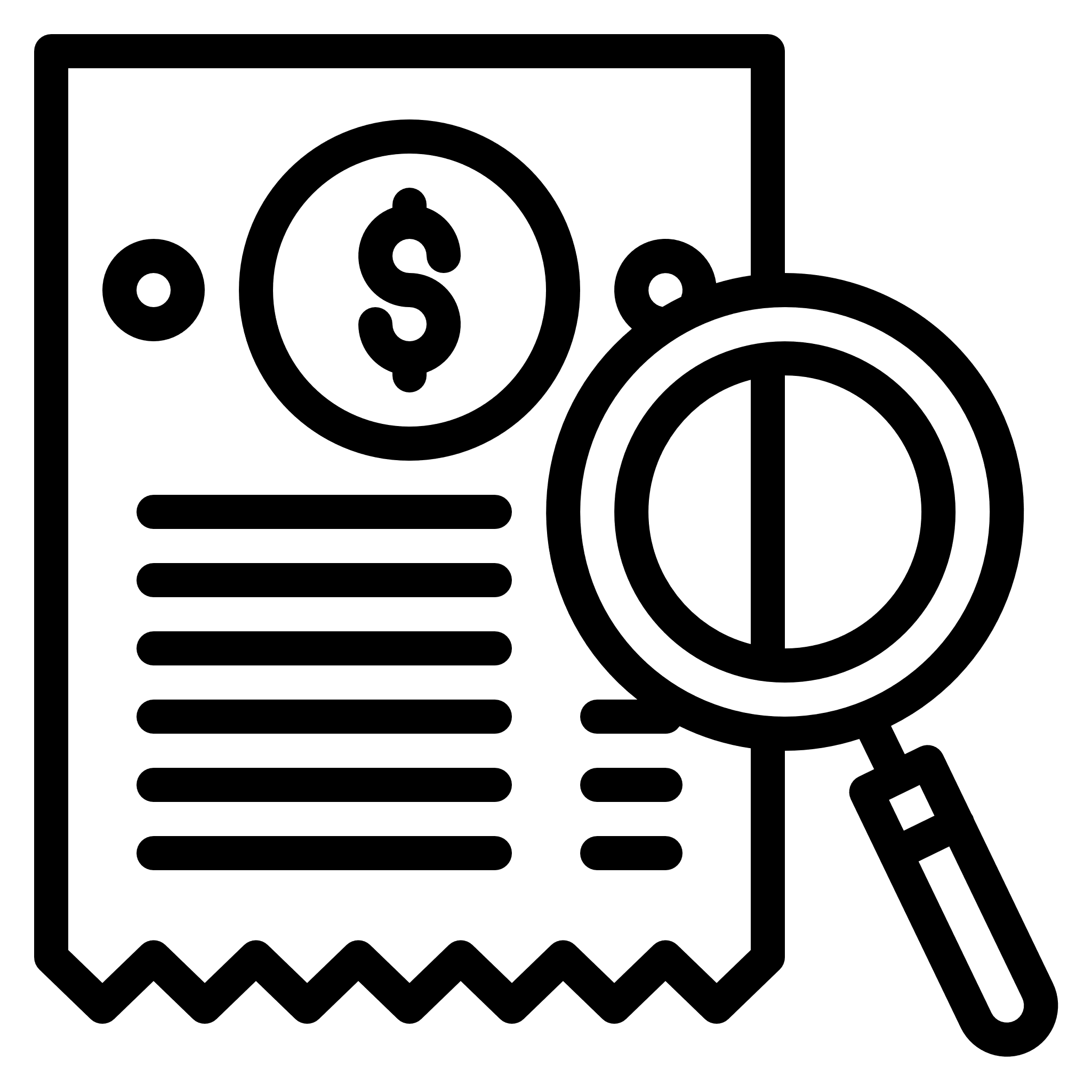 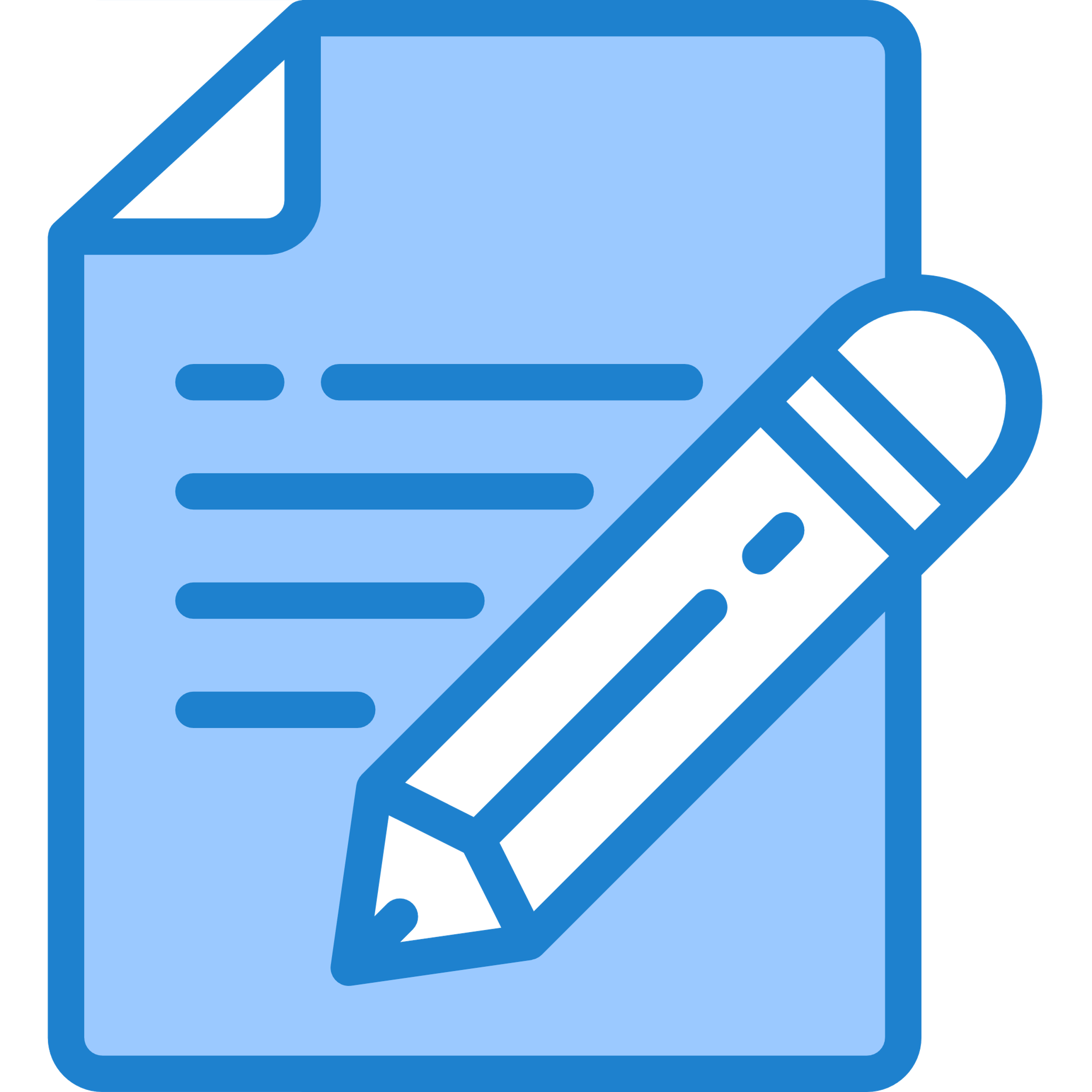 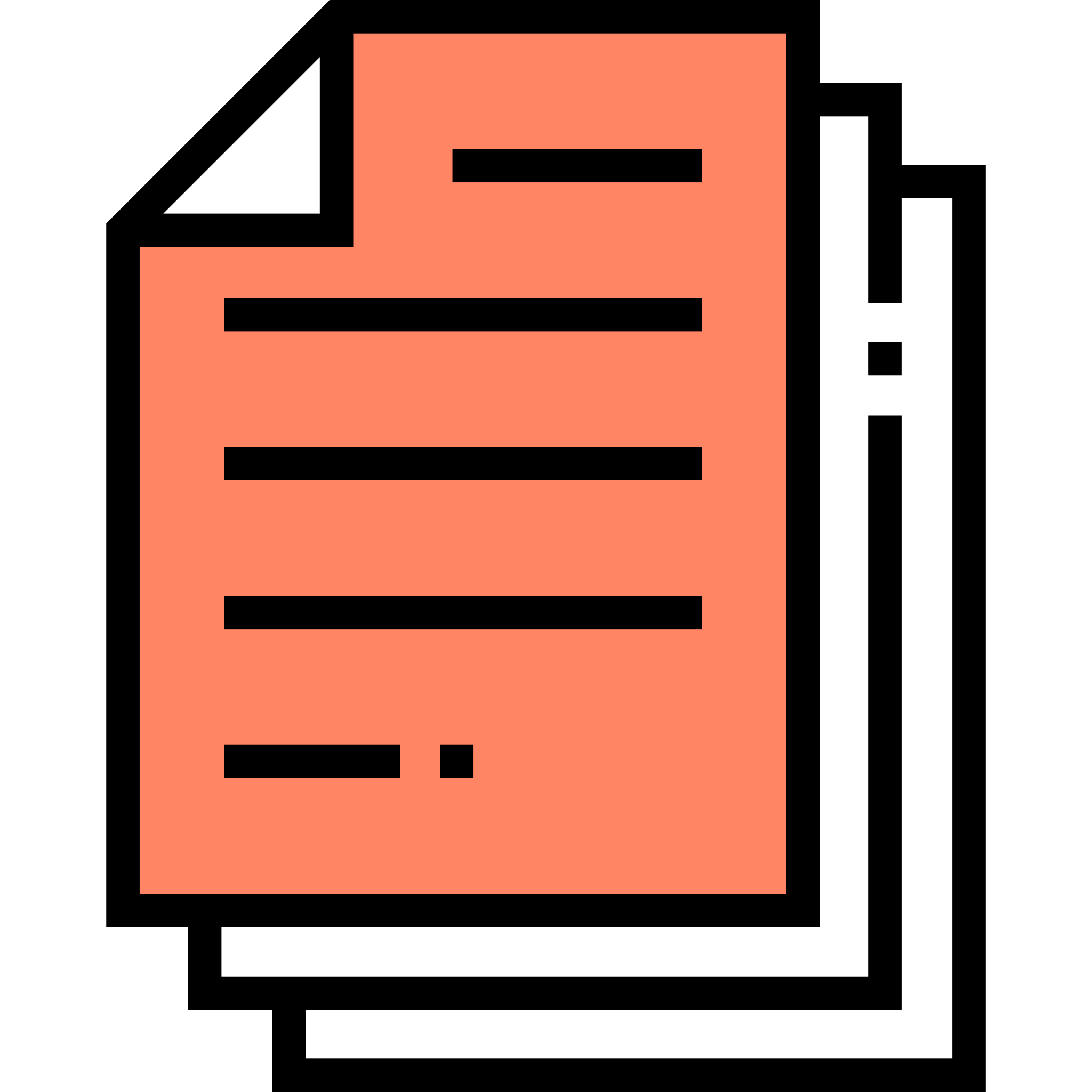 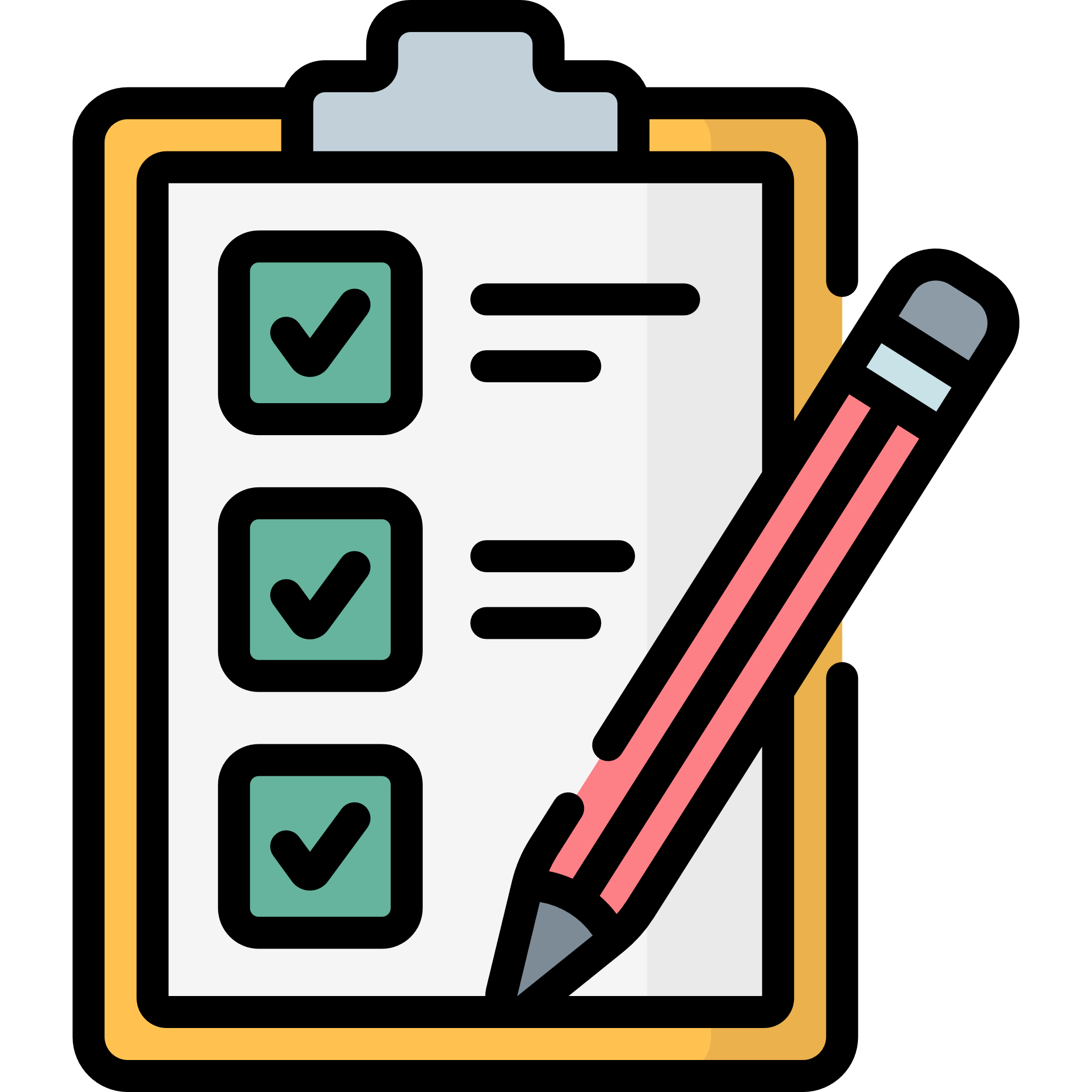 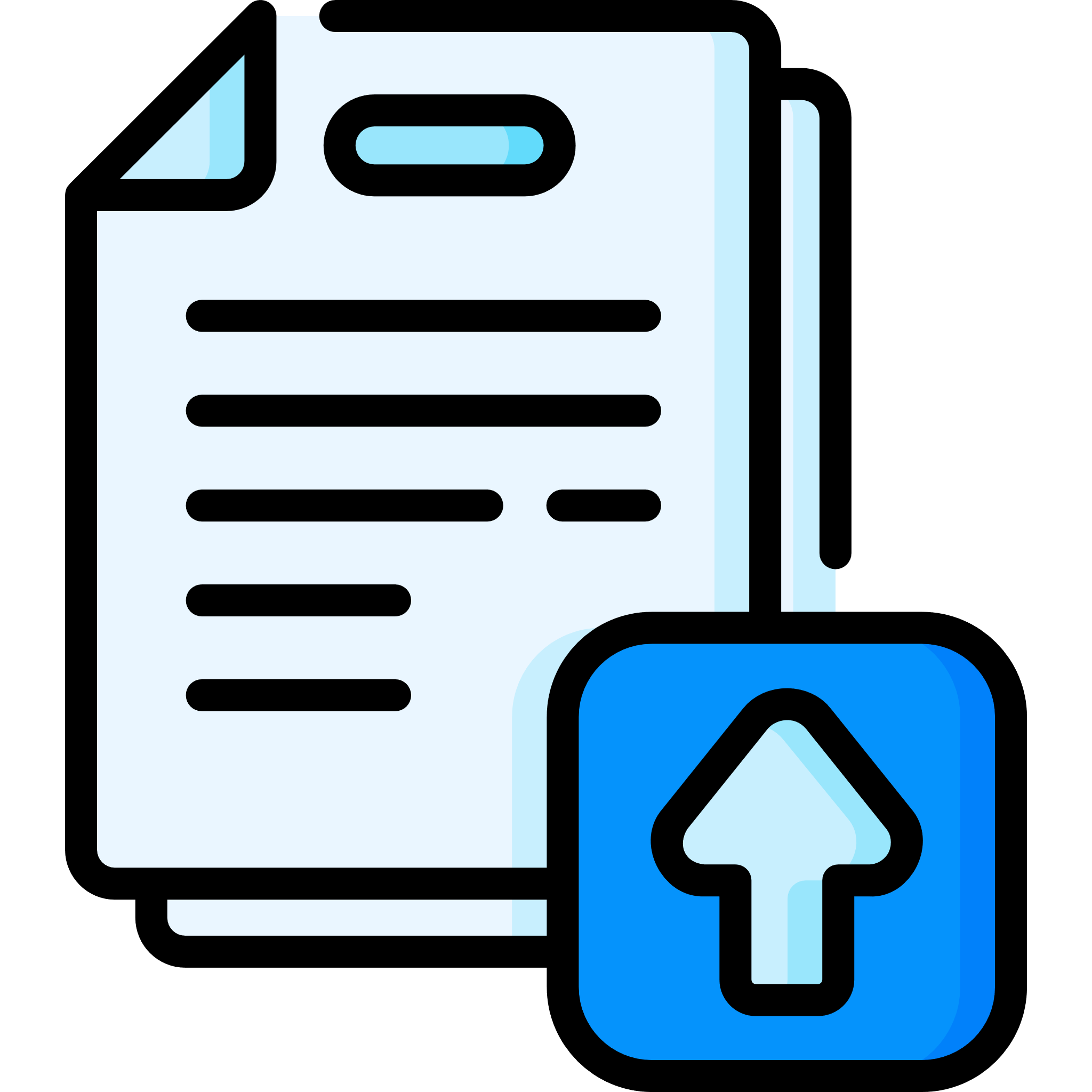 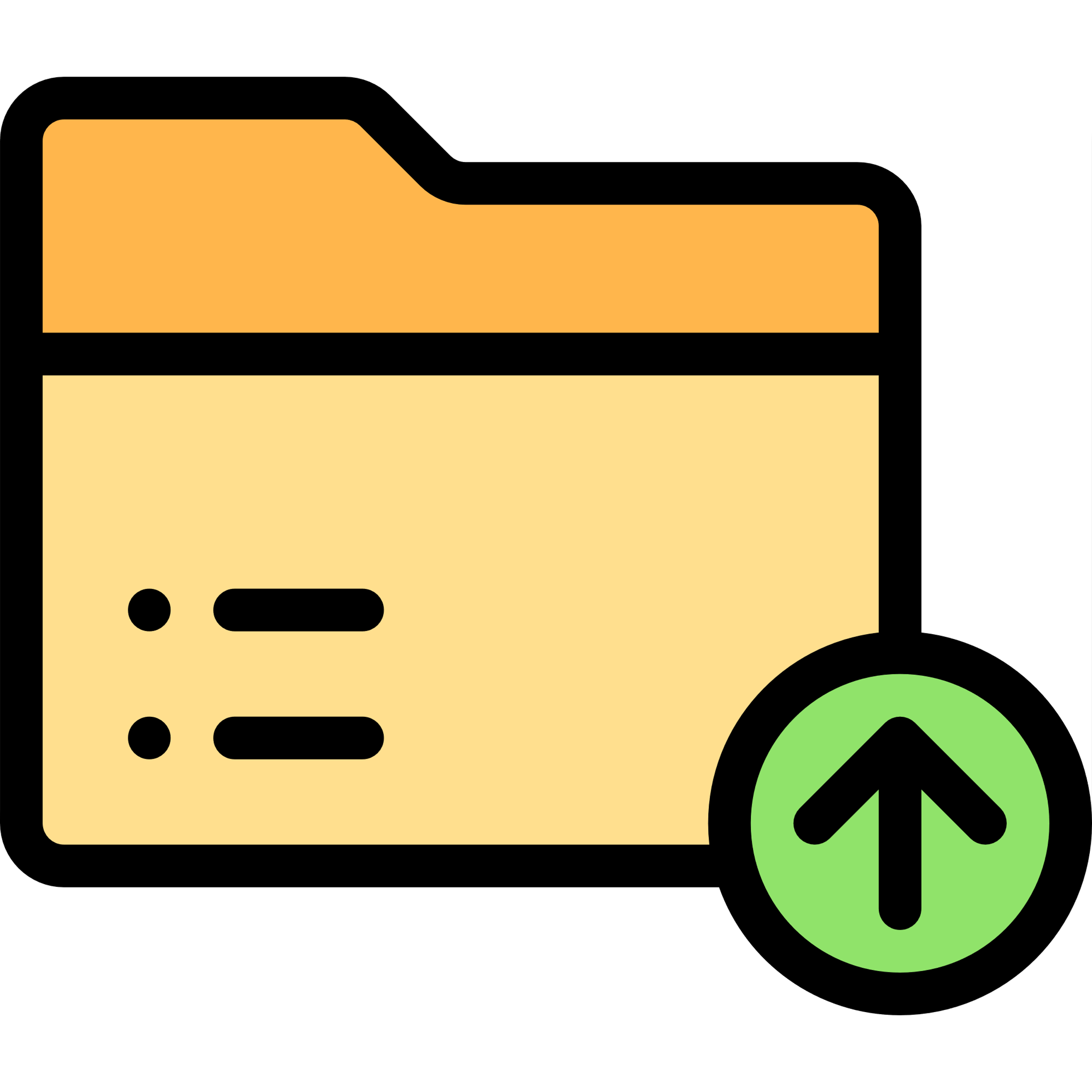 GAPRE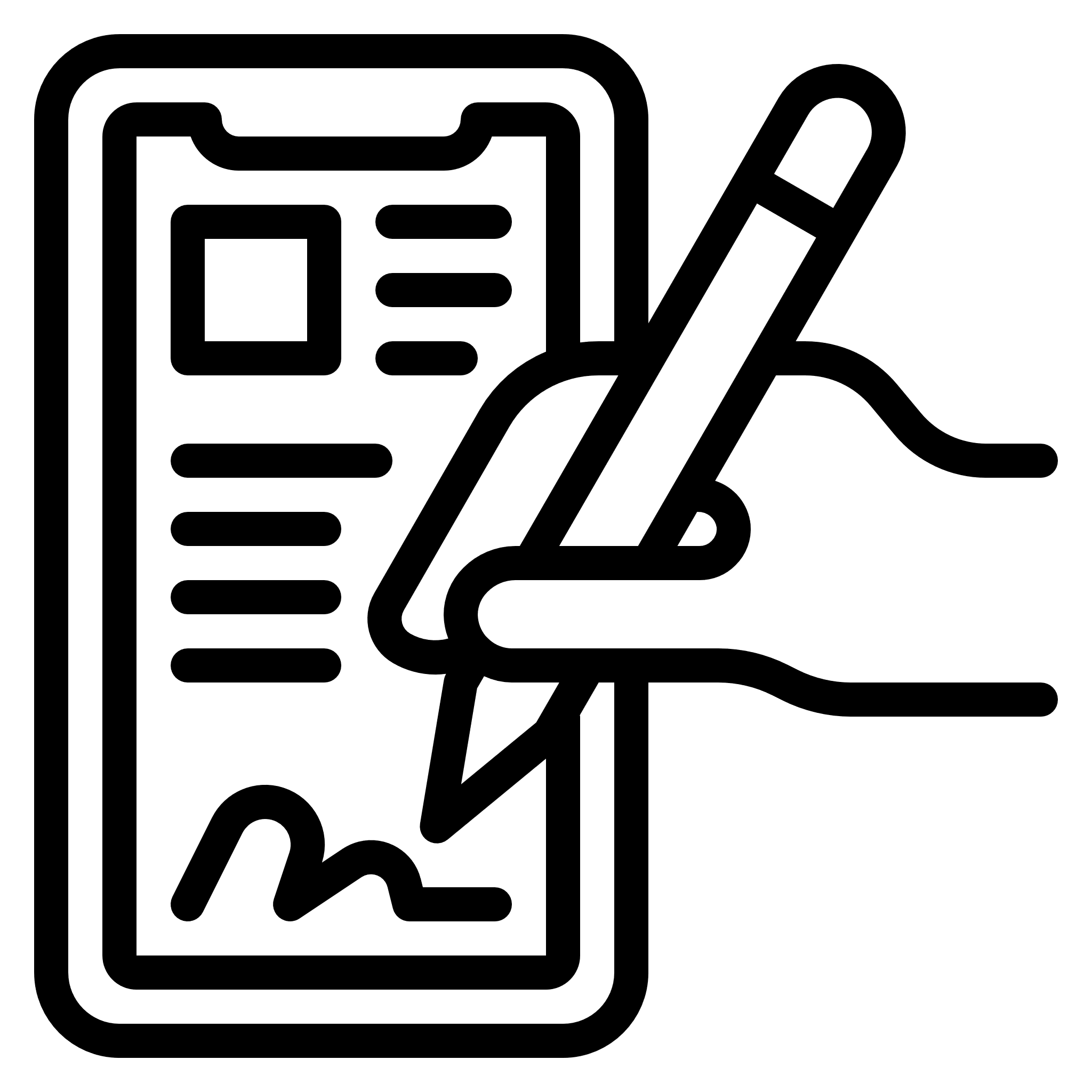 PROTOCOLO GERAL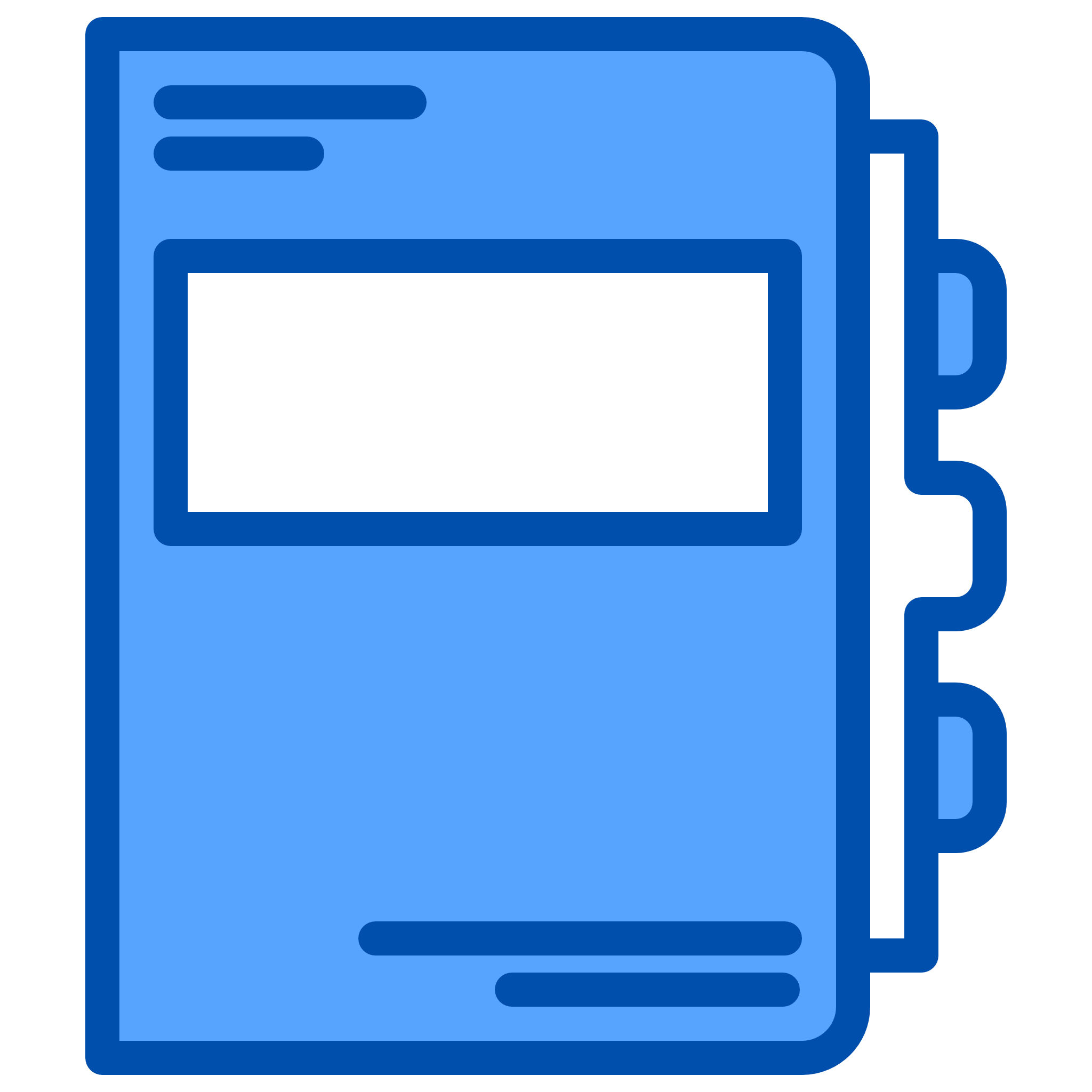 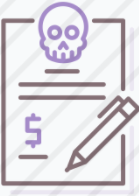 SECAD/Coord. Compras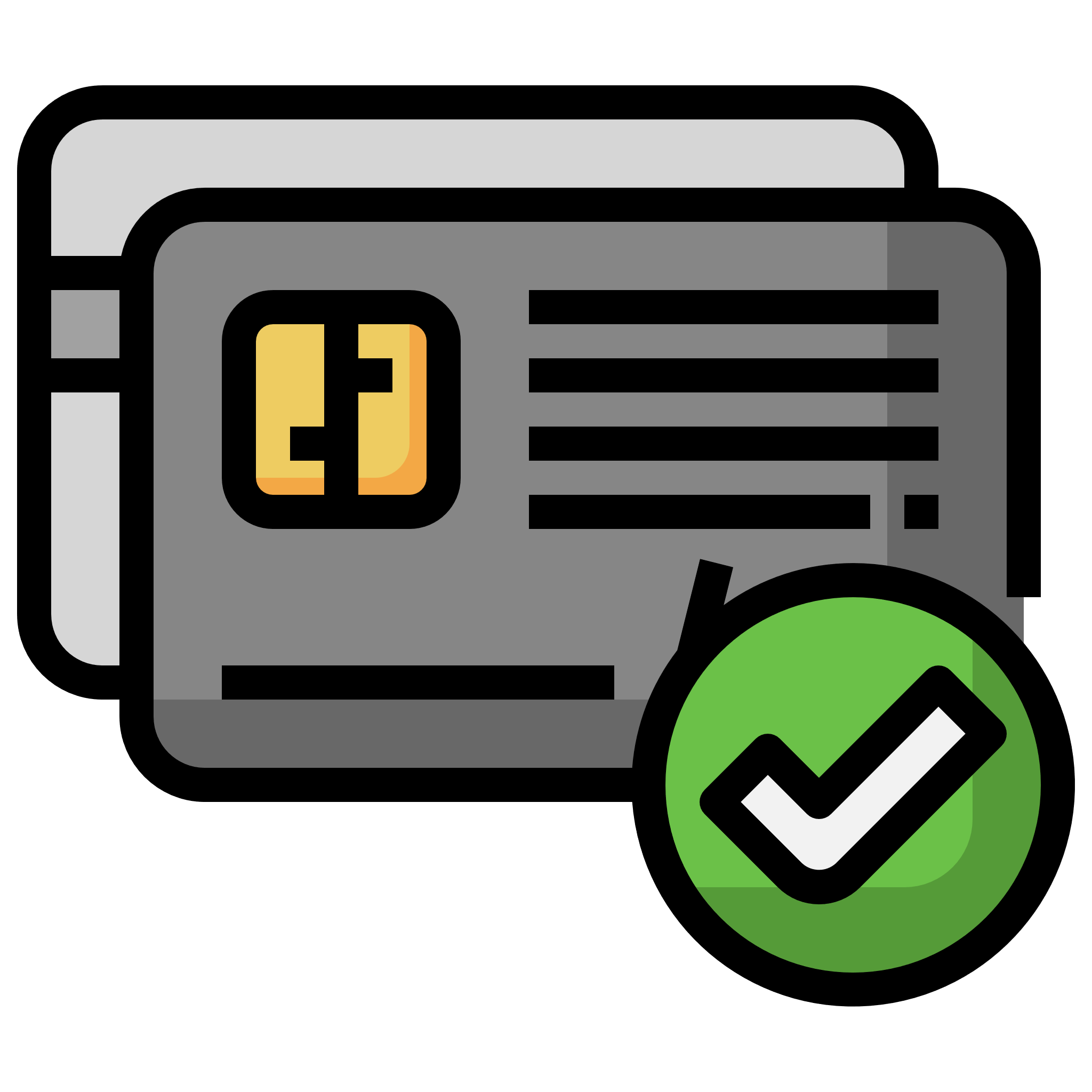 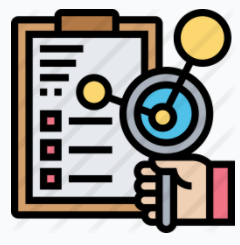 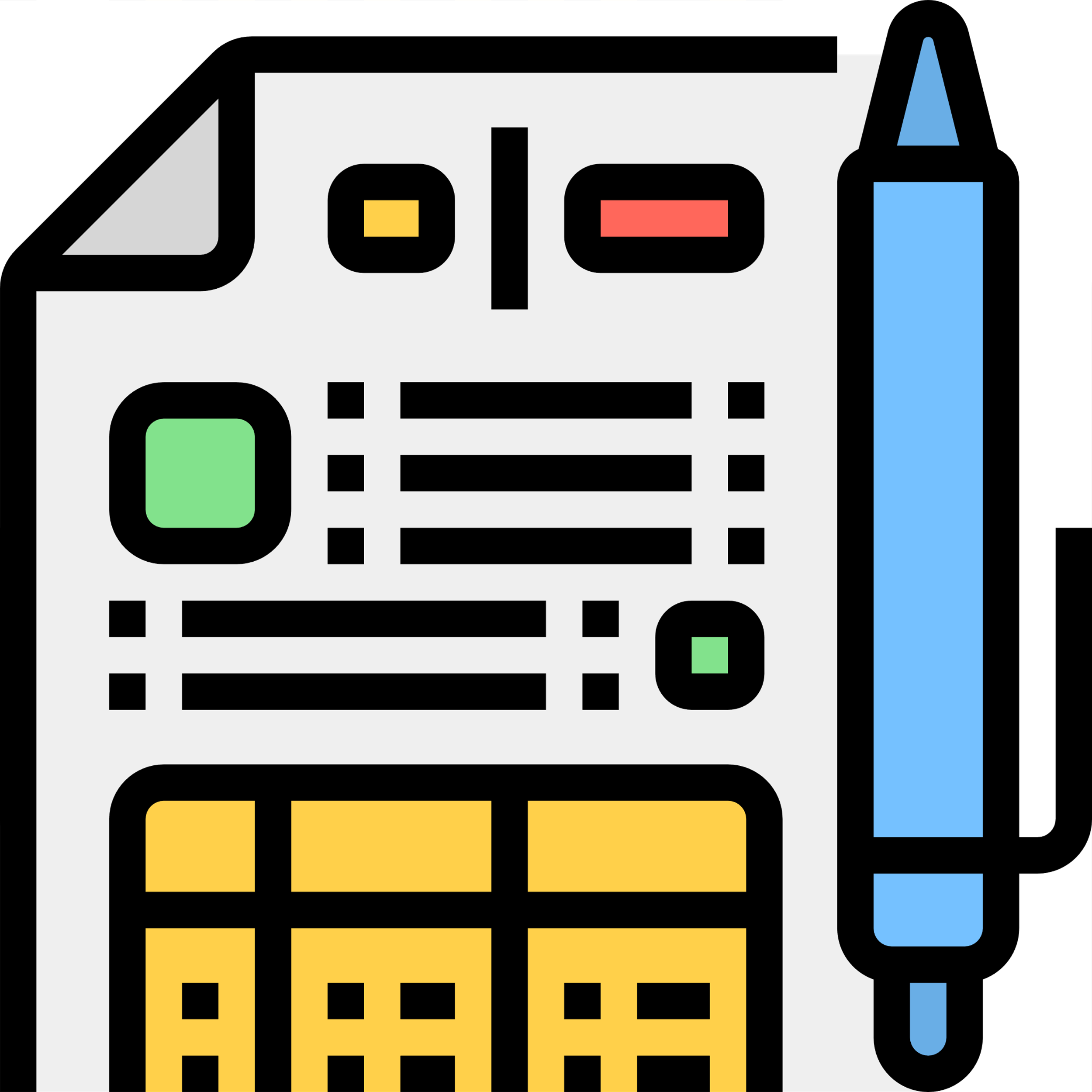 SEFAZ/Coord. Orçamento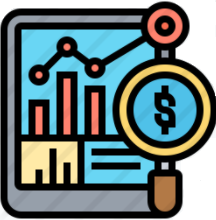 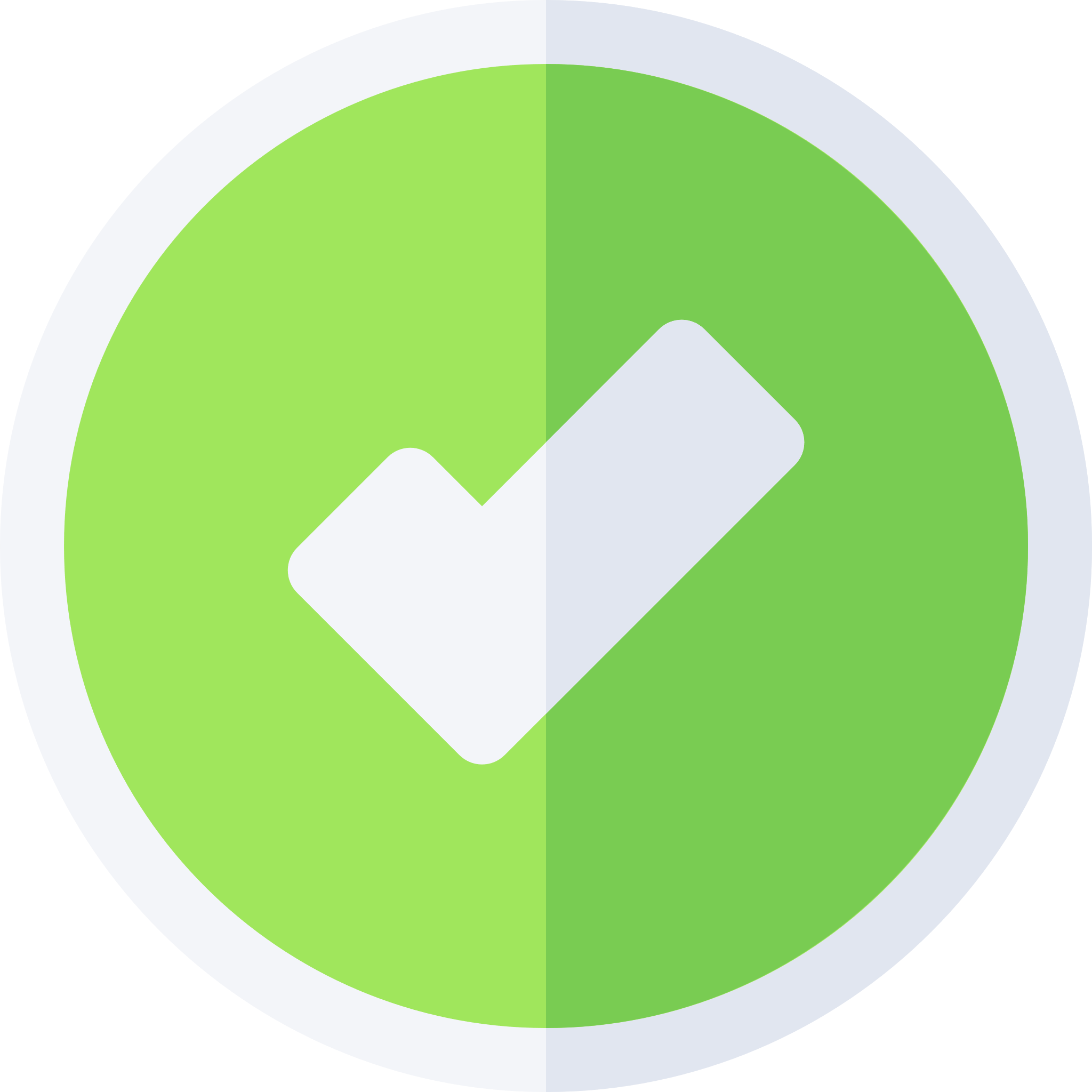 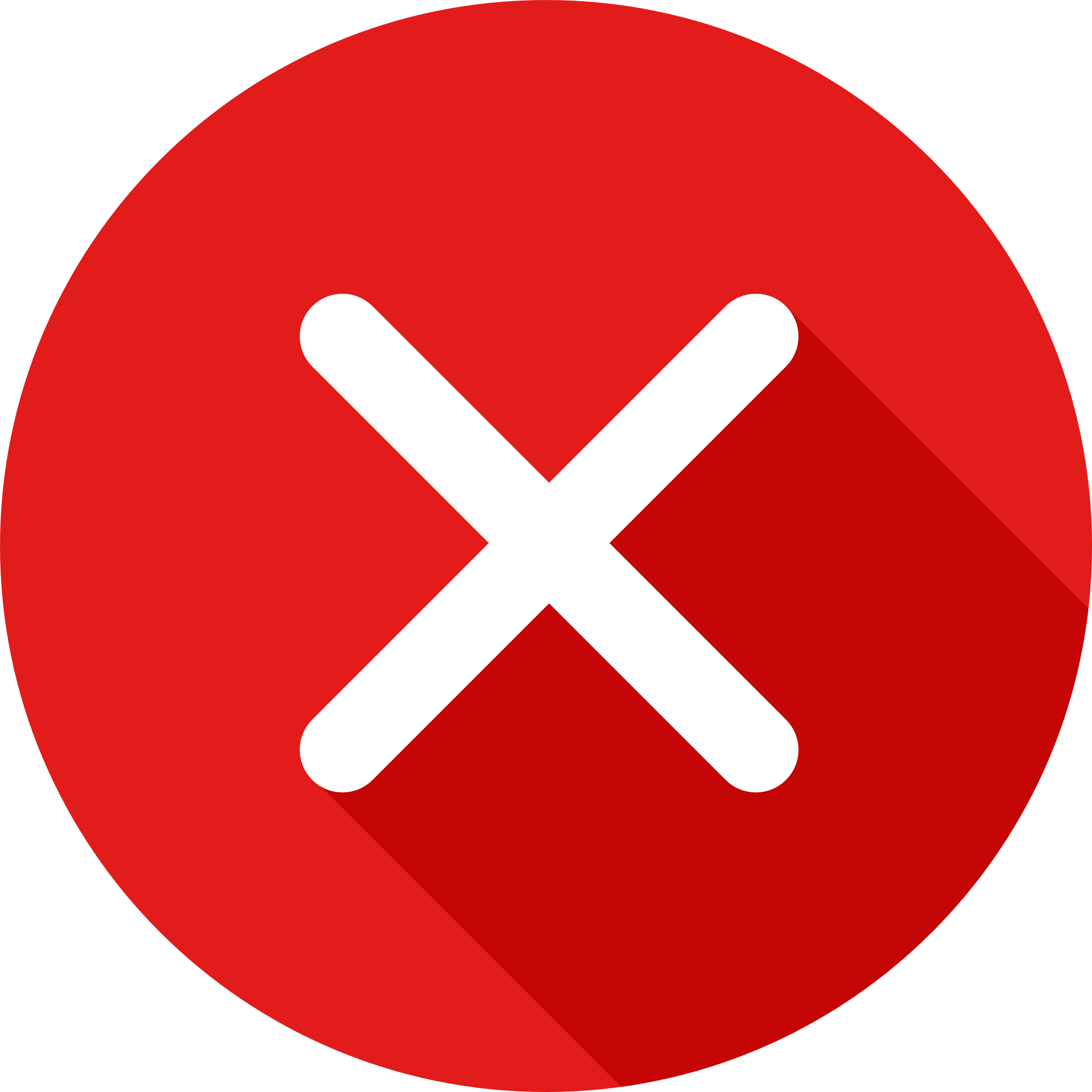 CGM/CCNP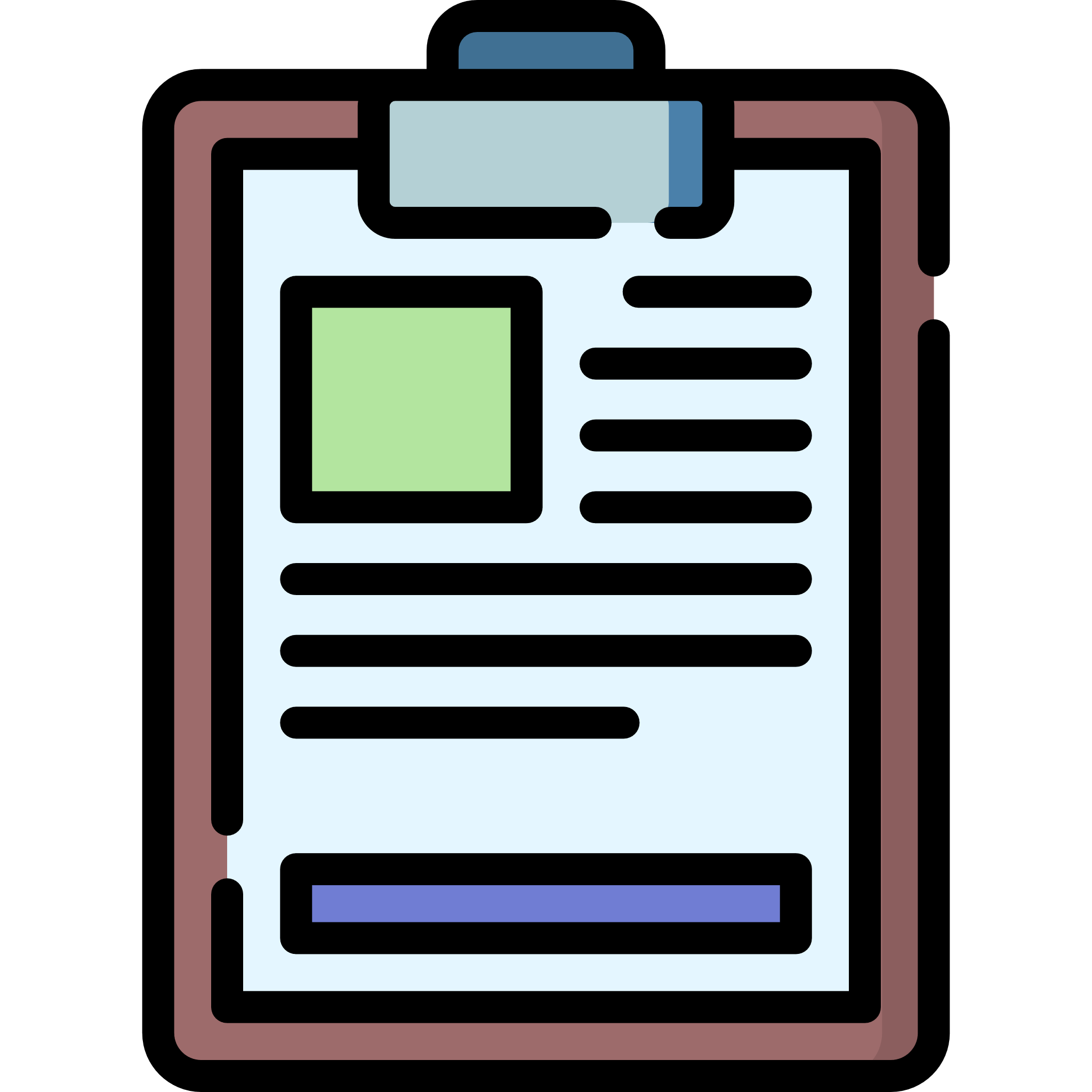 SECAD/ COPEL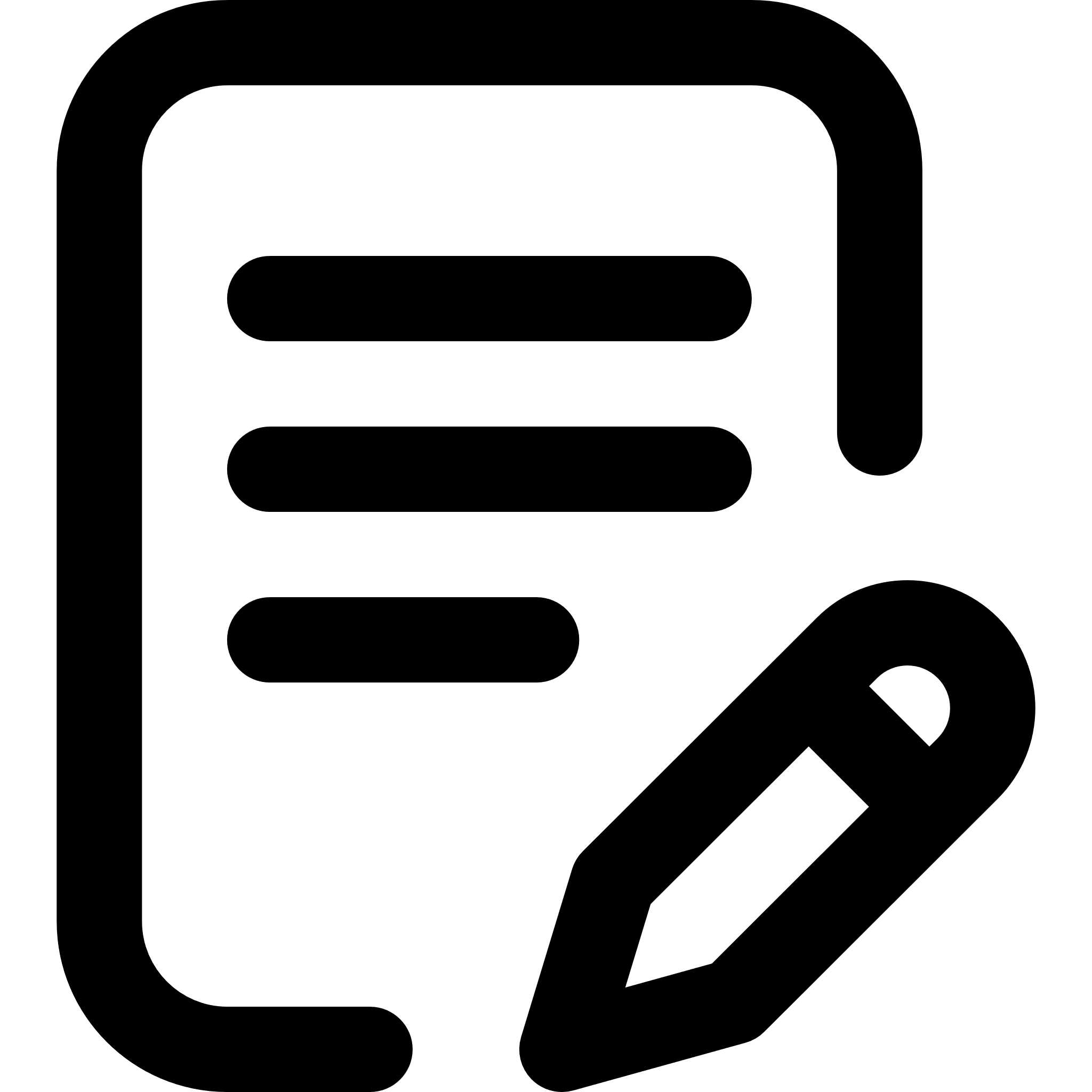 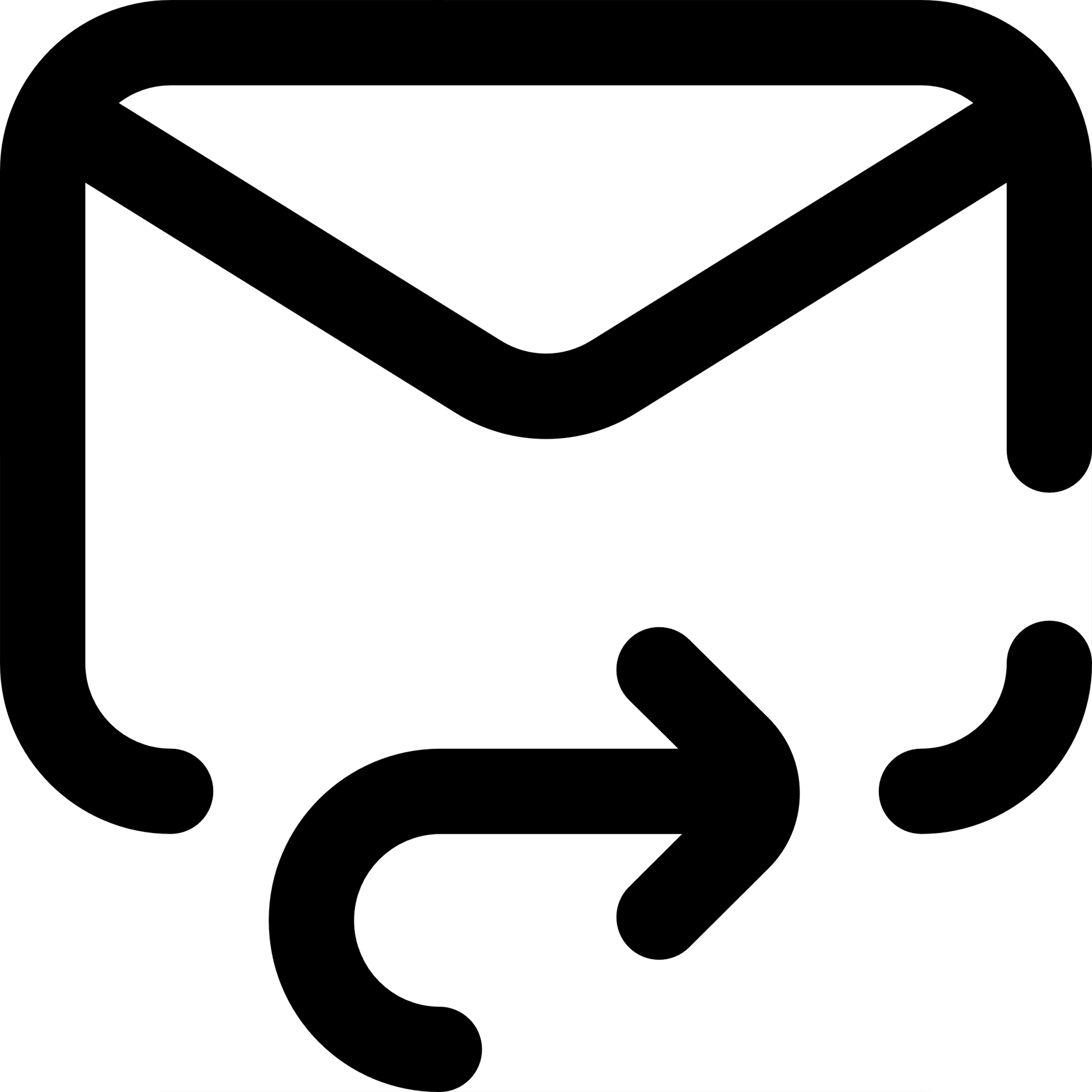 PGMSEGOV/ Publicação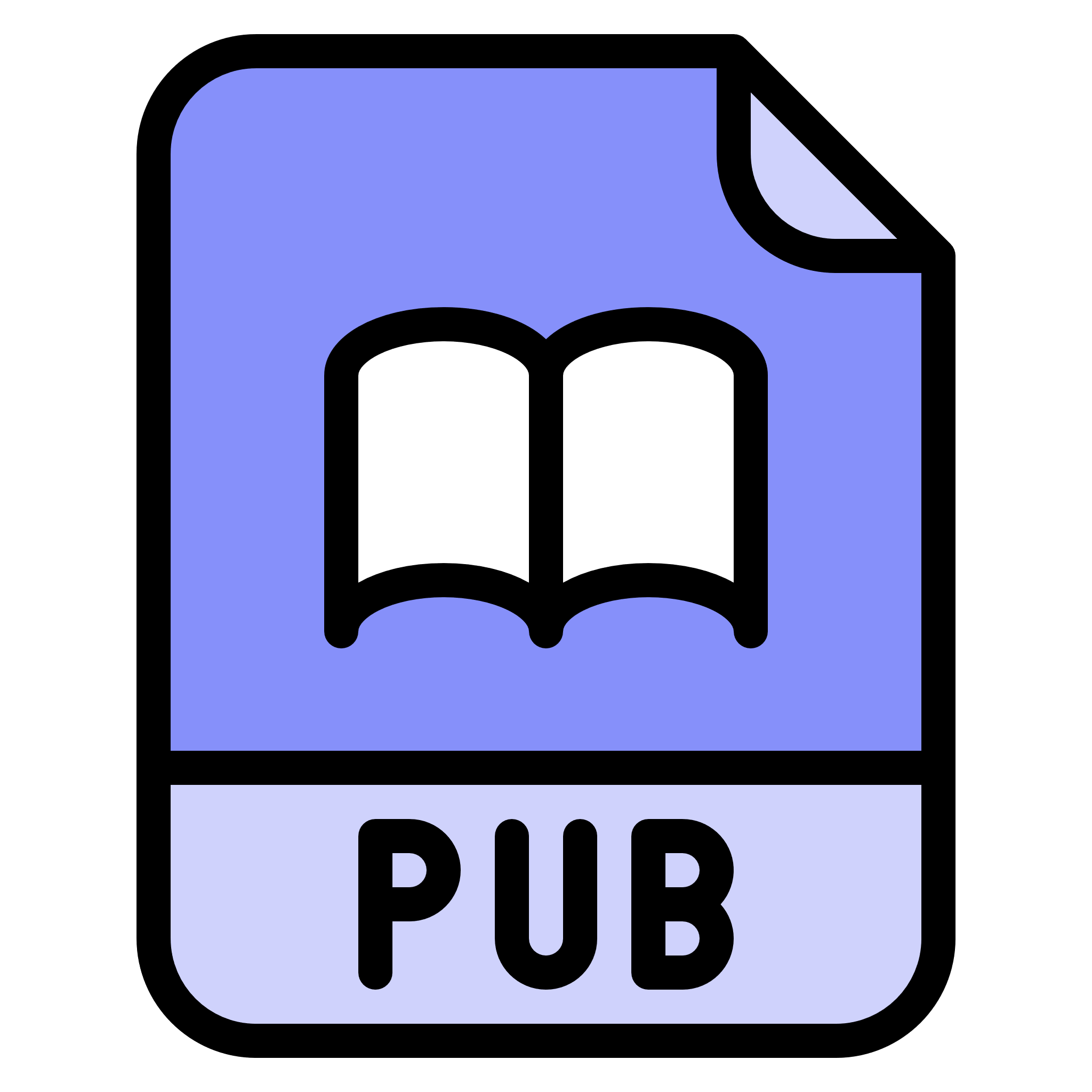 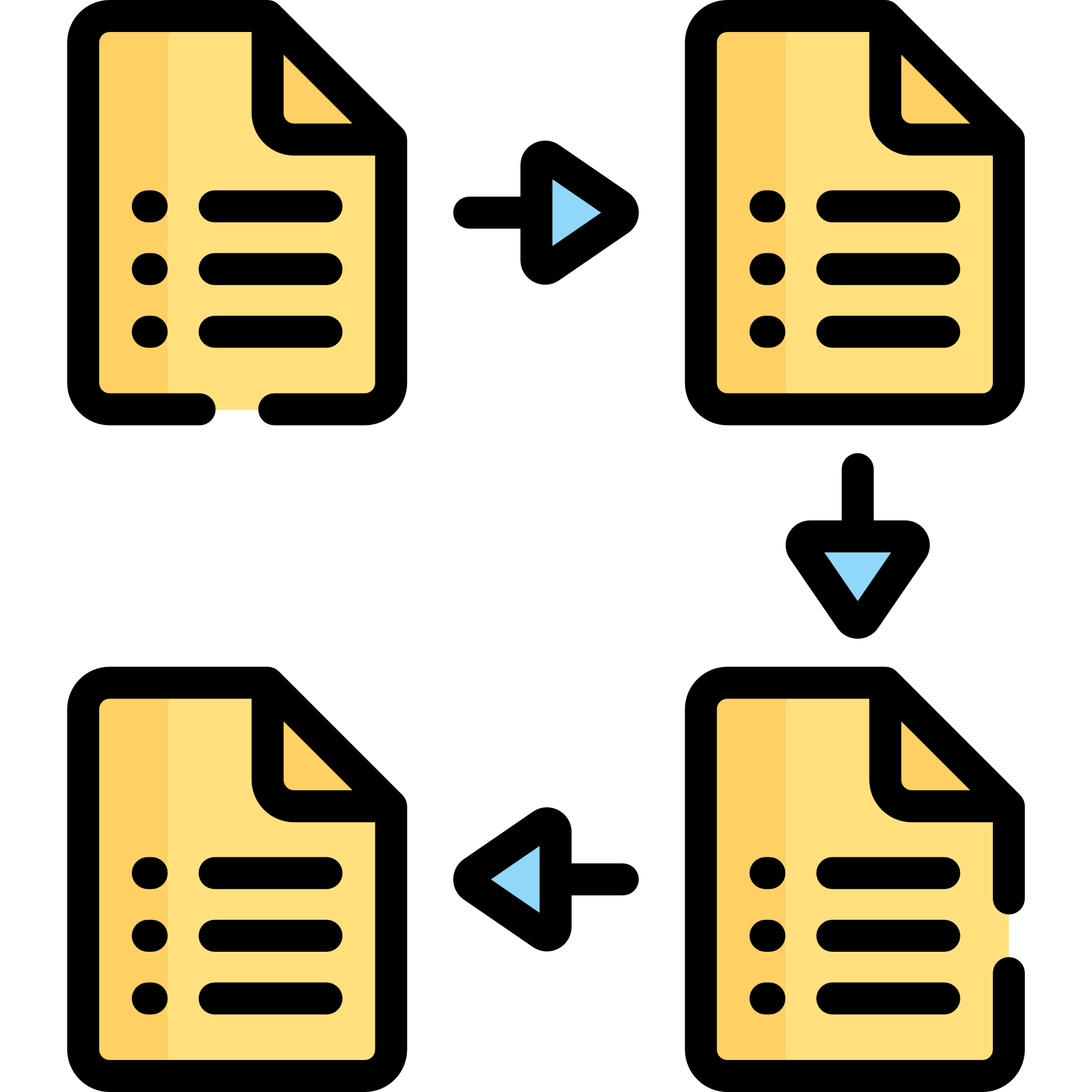 CGM/ CCAUDProcedimento para contratação de obras e serviços de engenhariaProcedimento para contratação de obras e serviços de engenhariaSEINFRA (U.R.)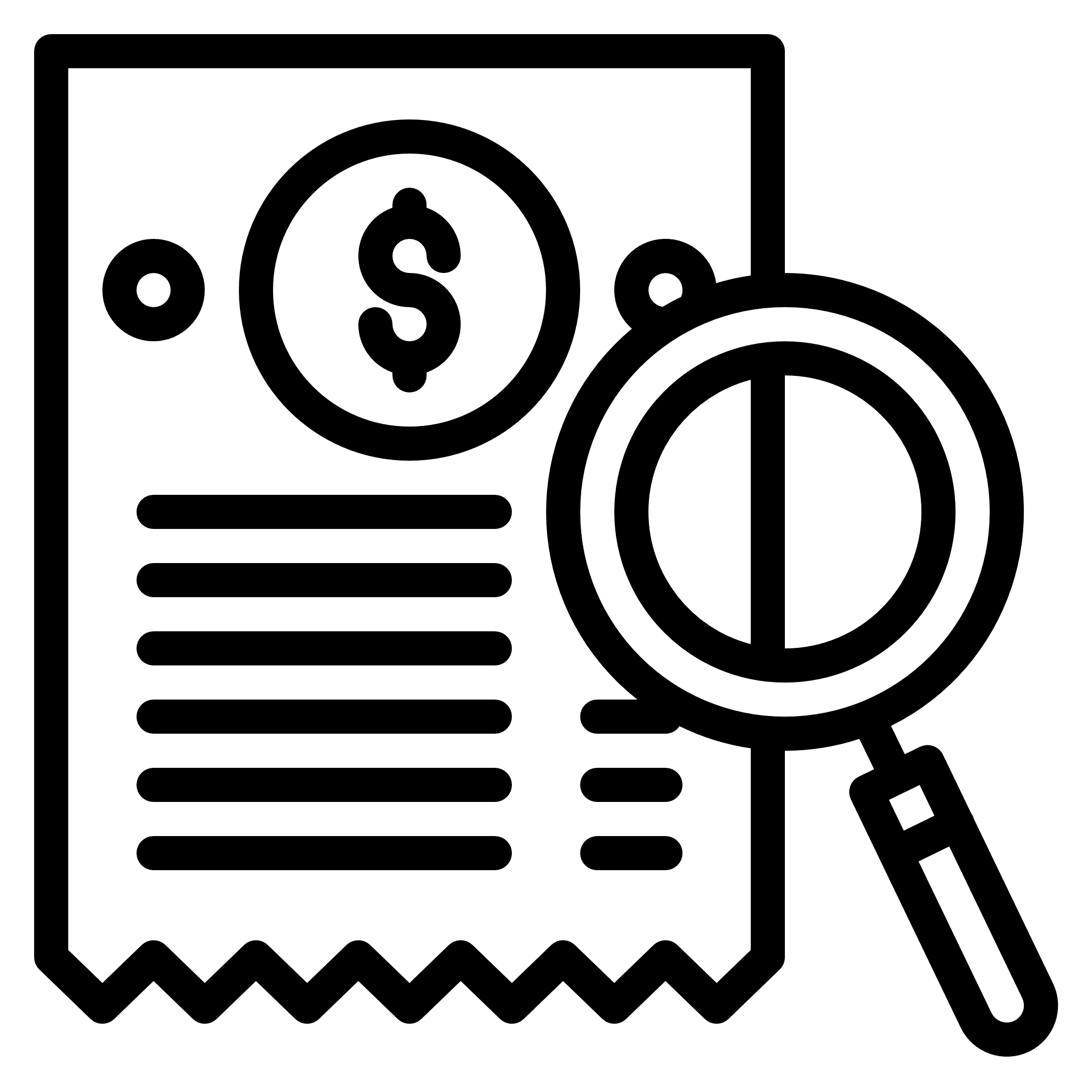 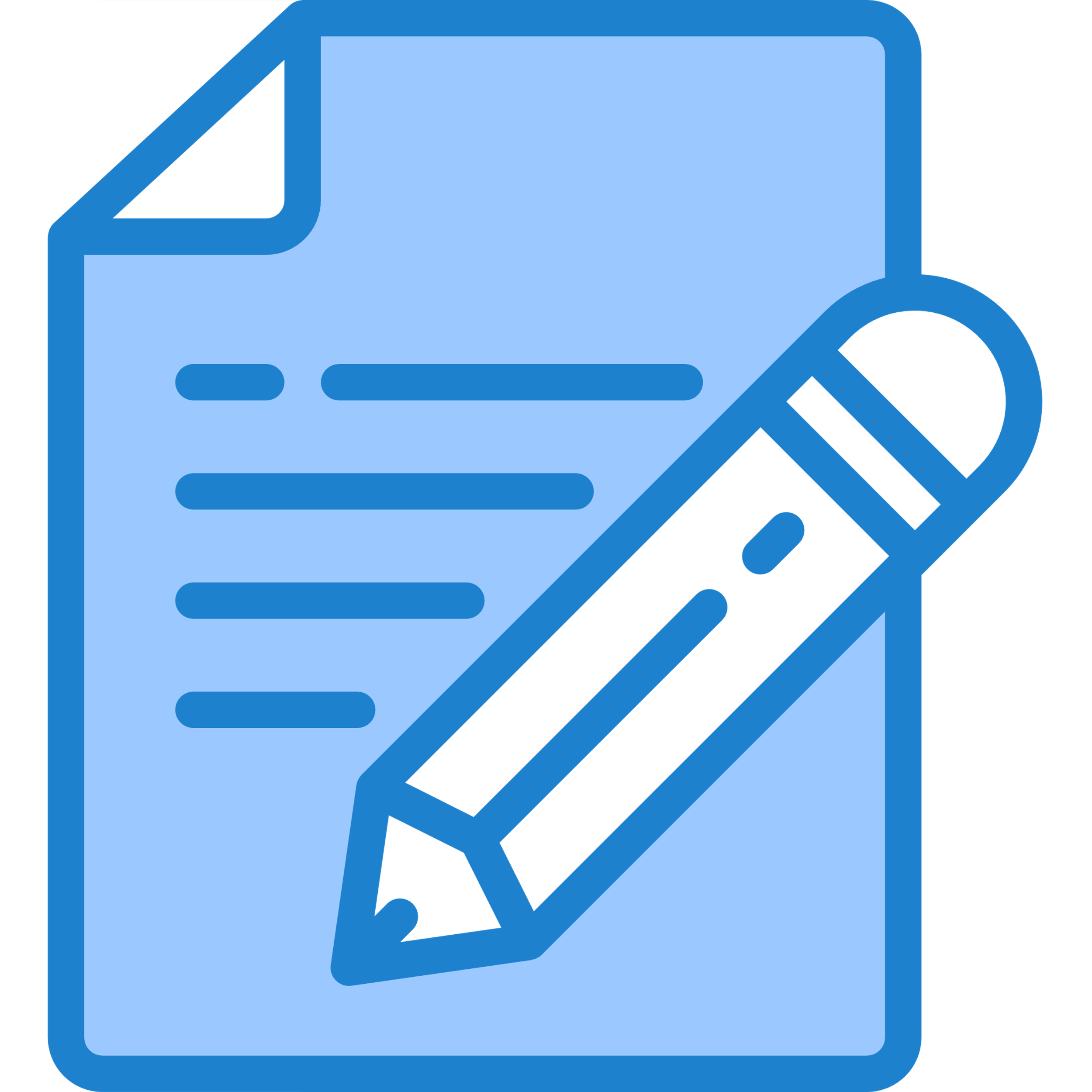 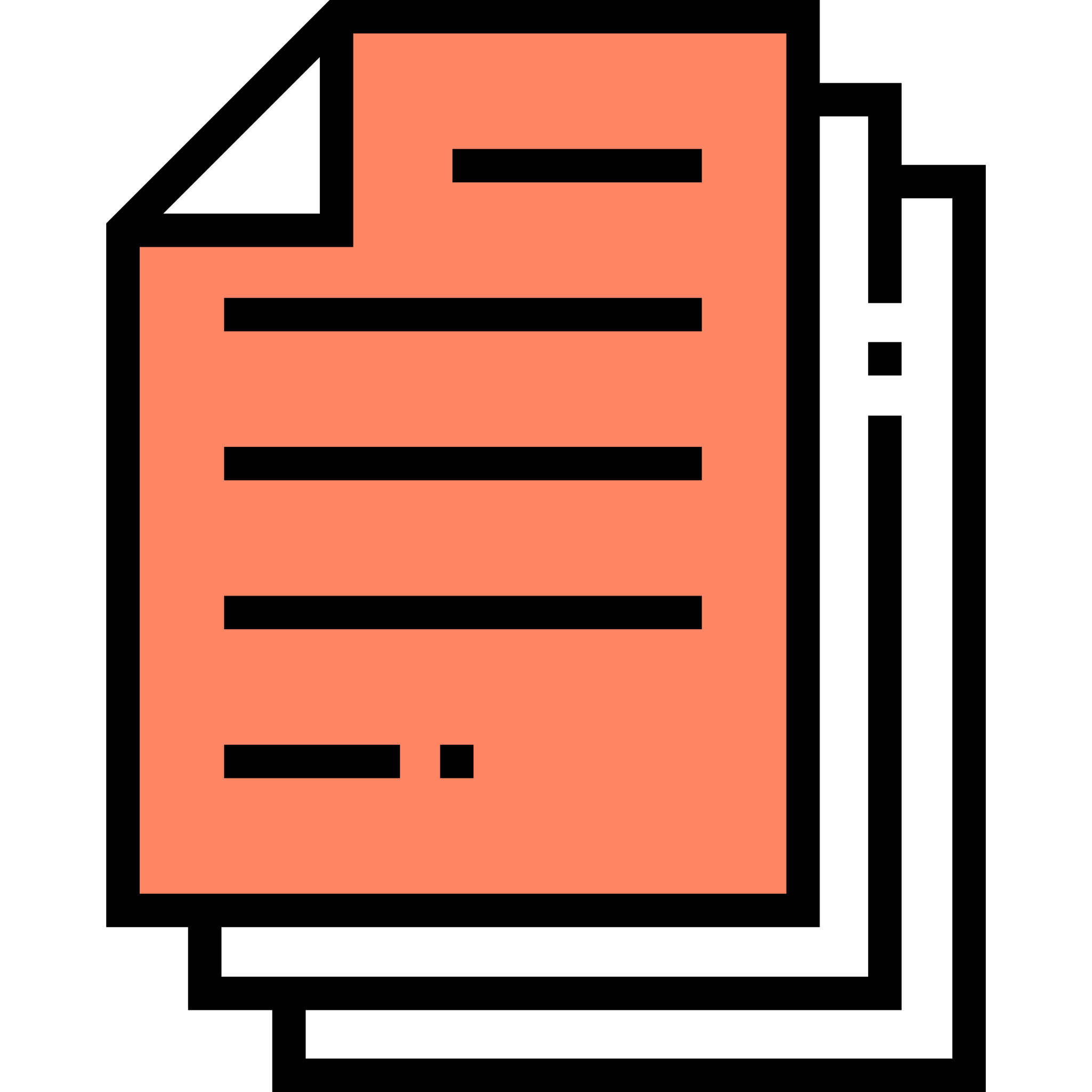 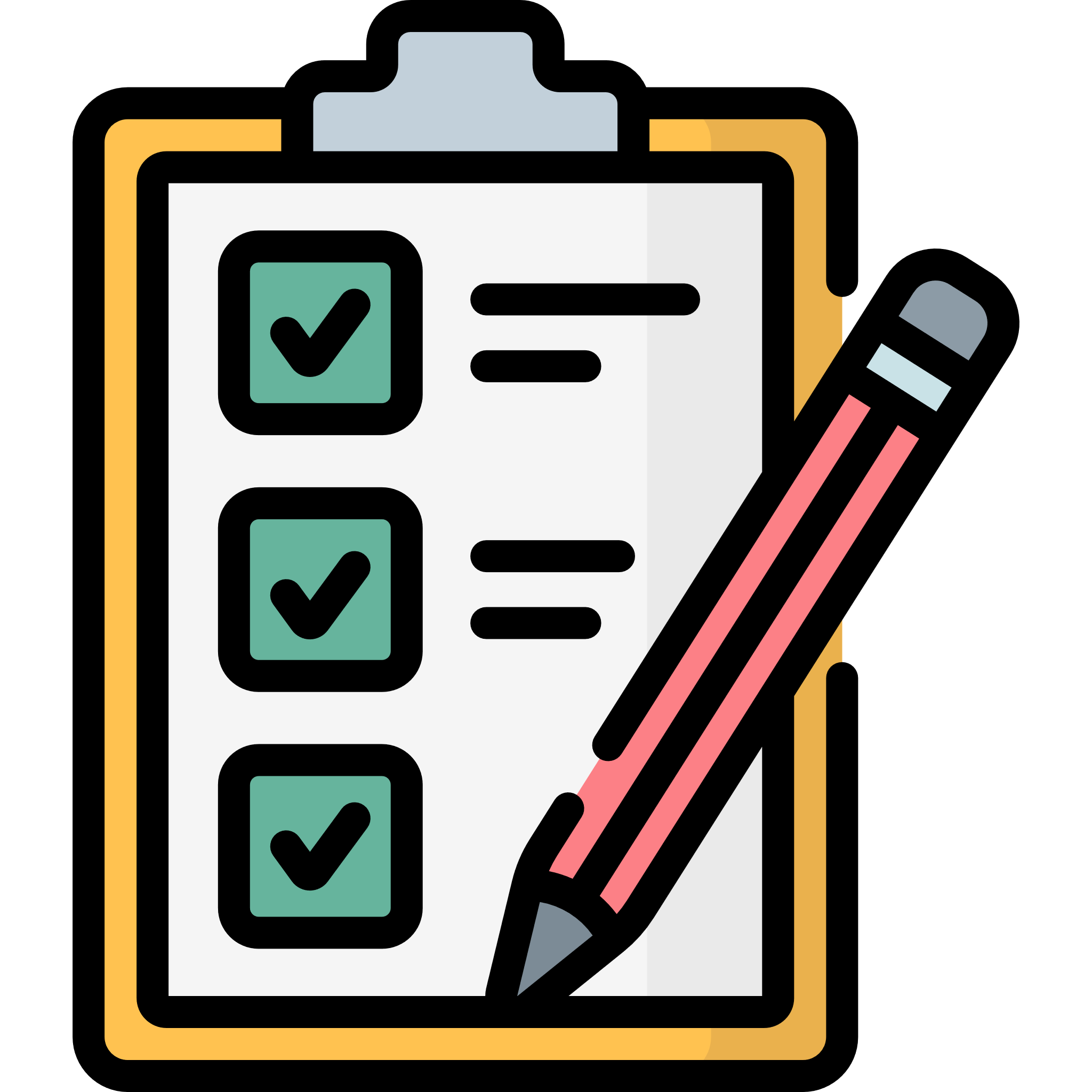 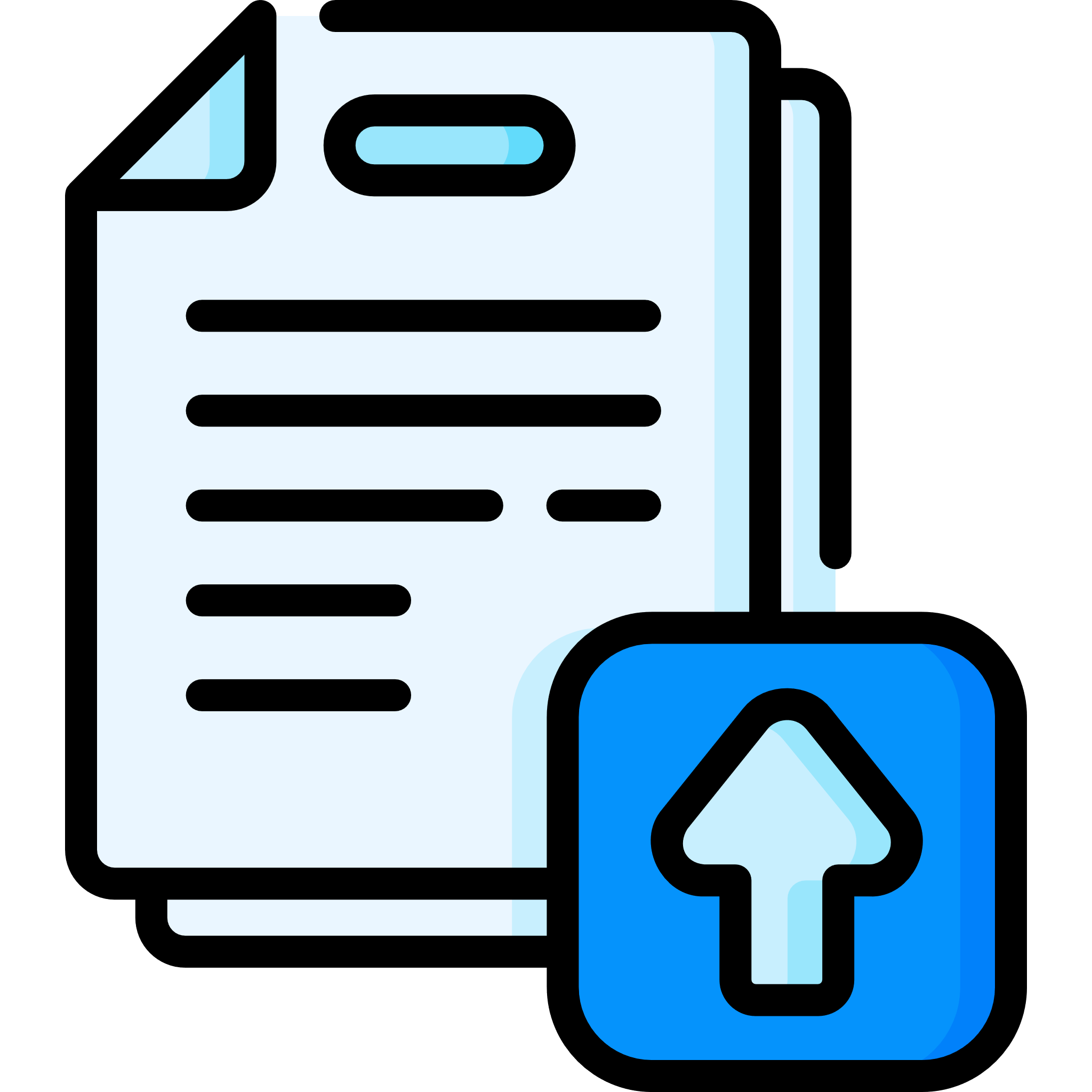 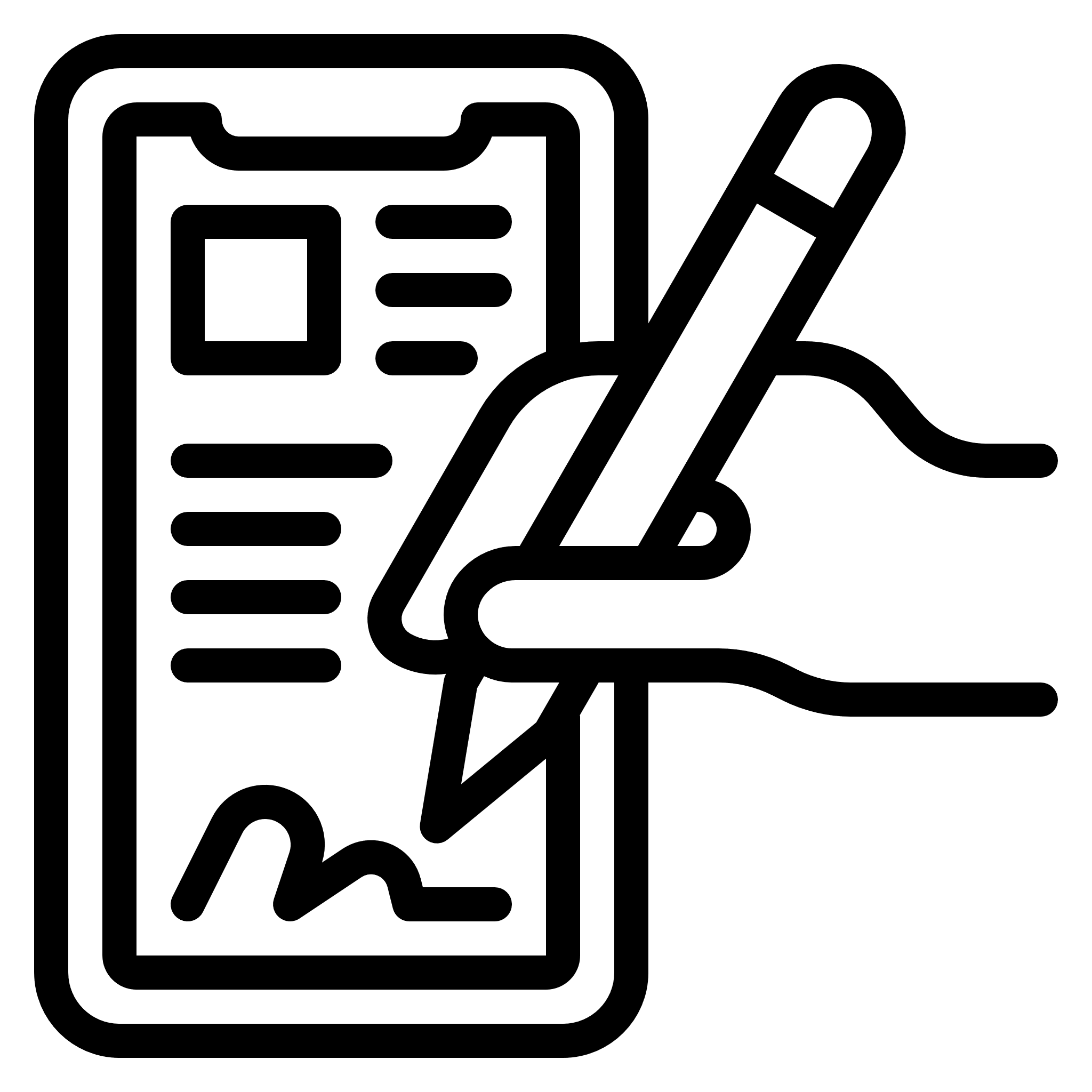 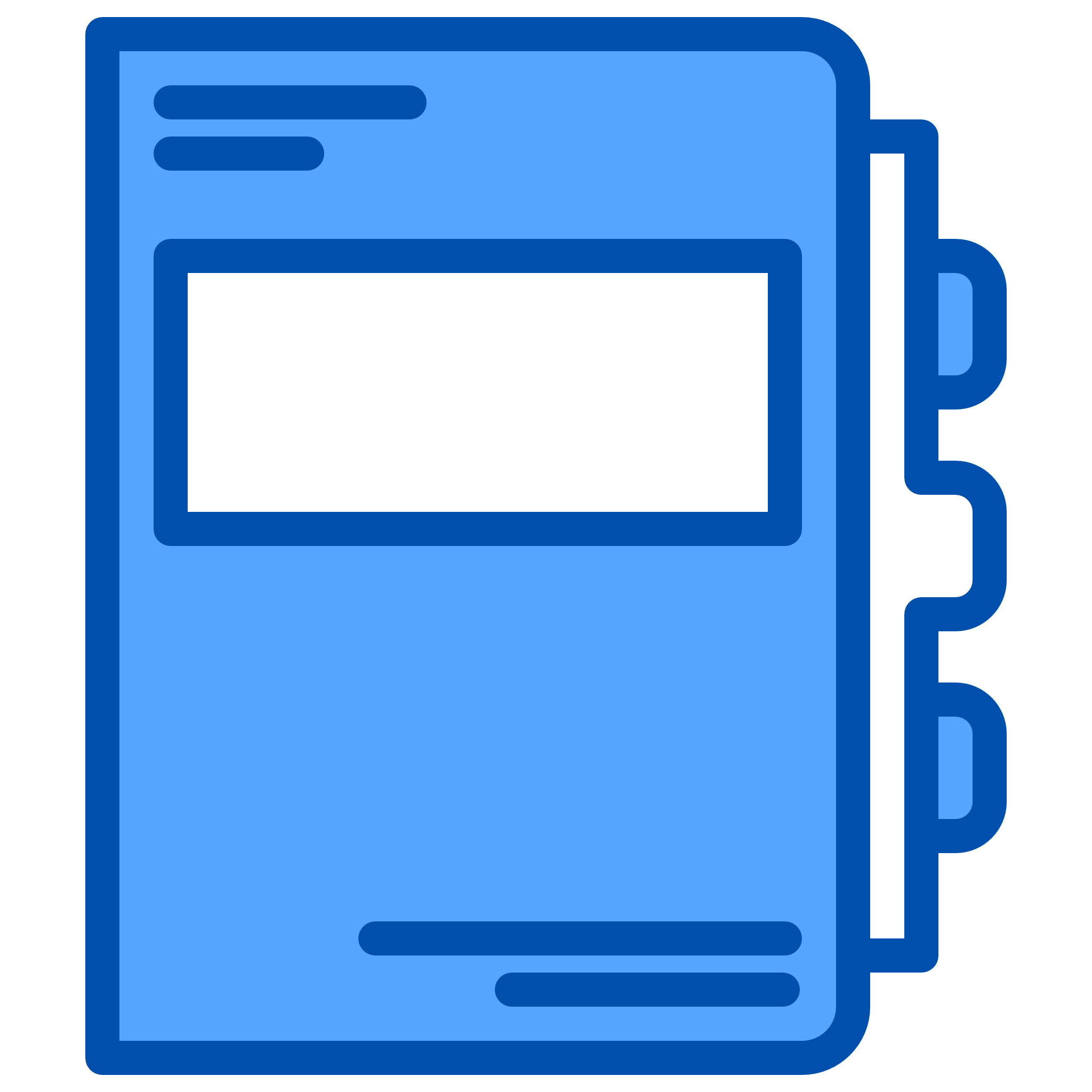 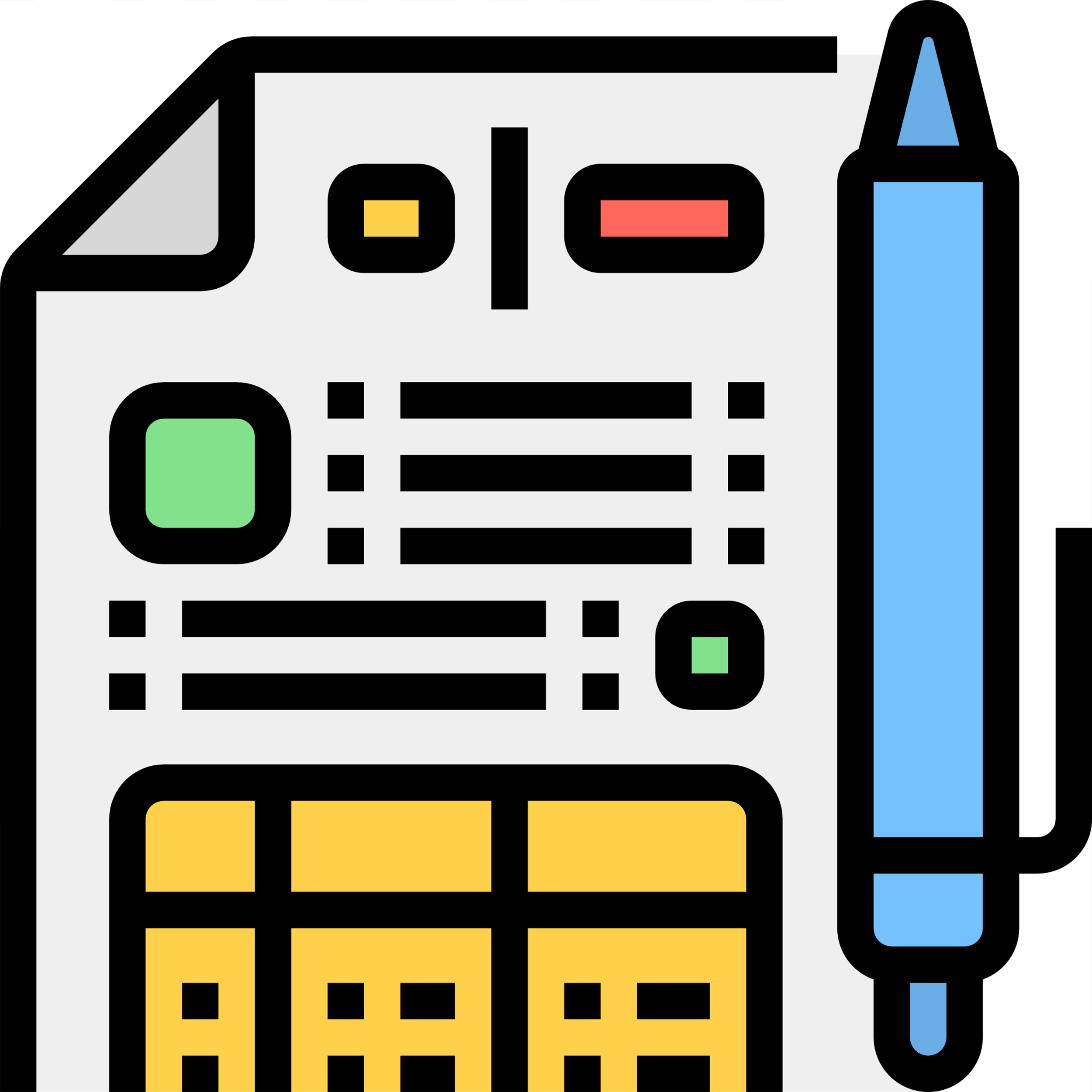 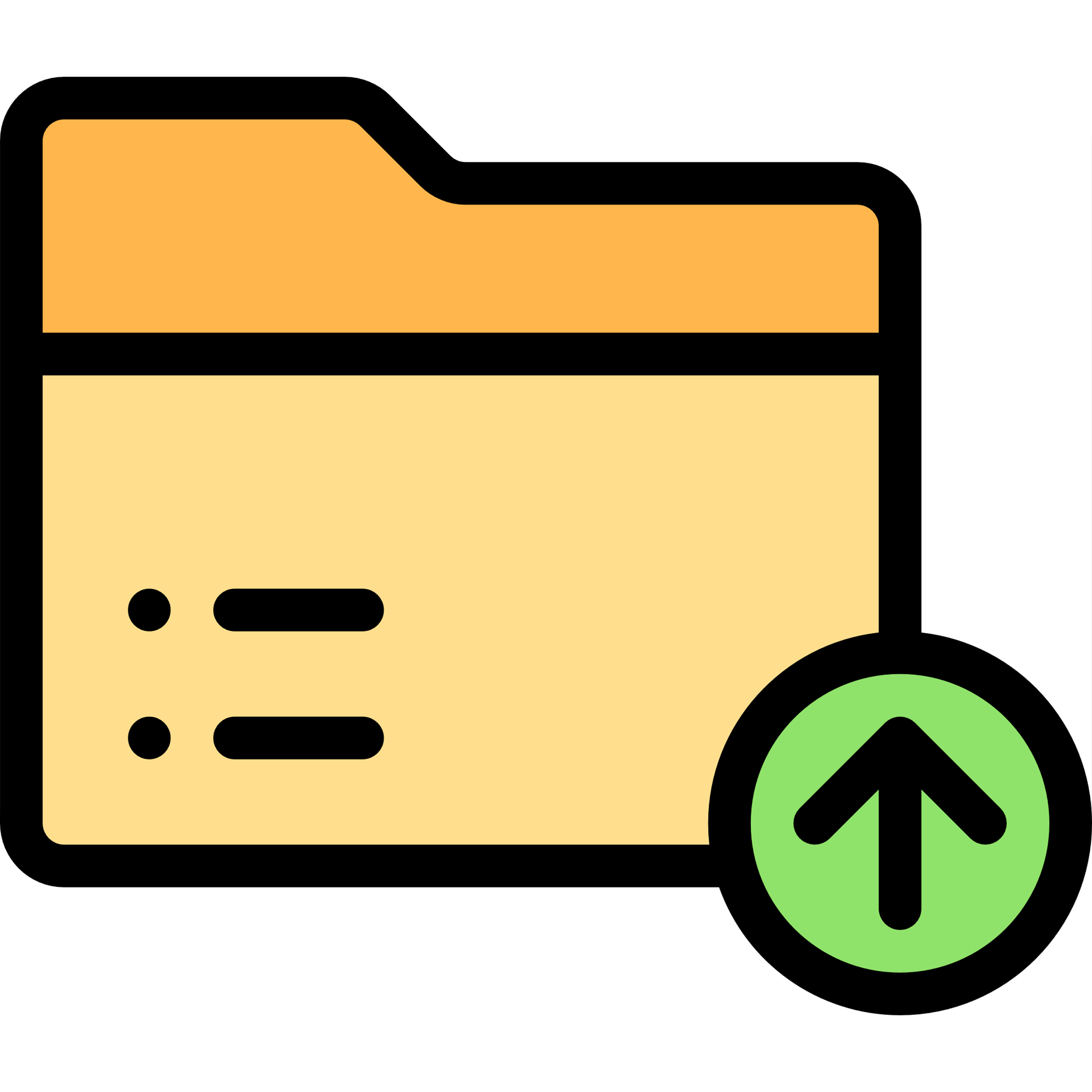 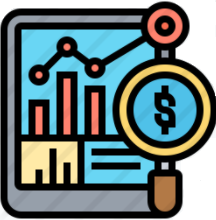 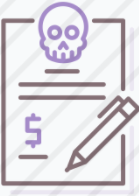 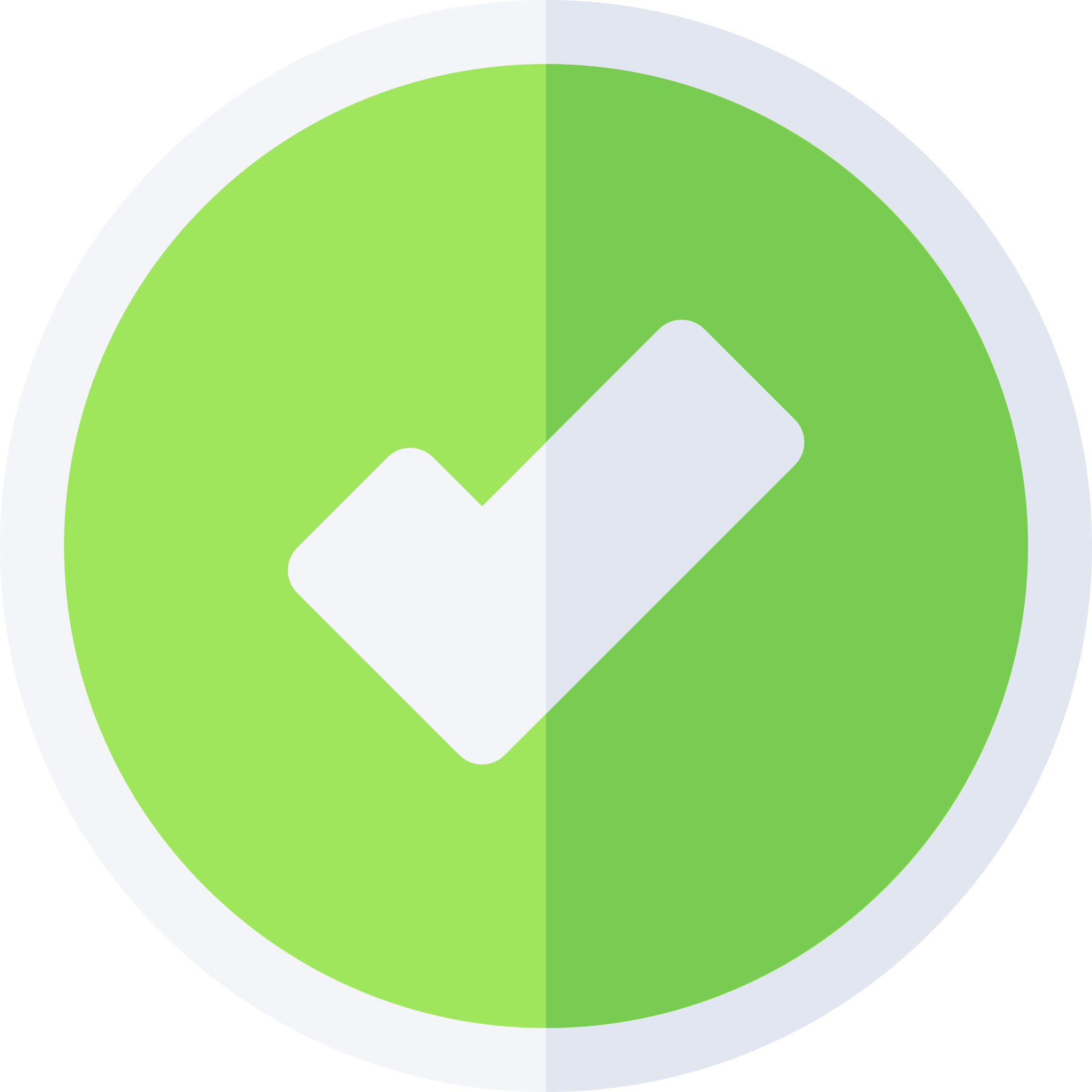 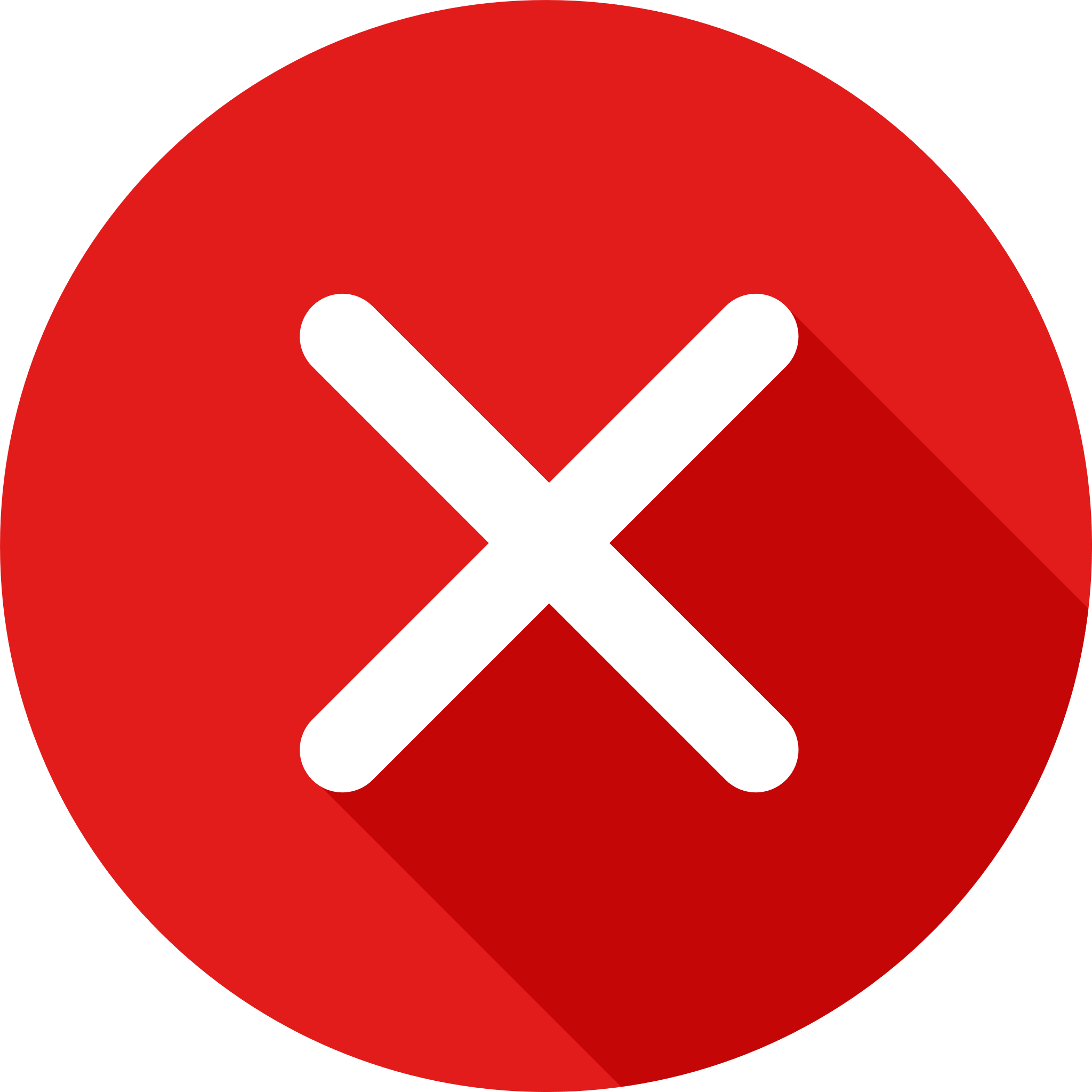 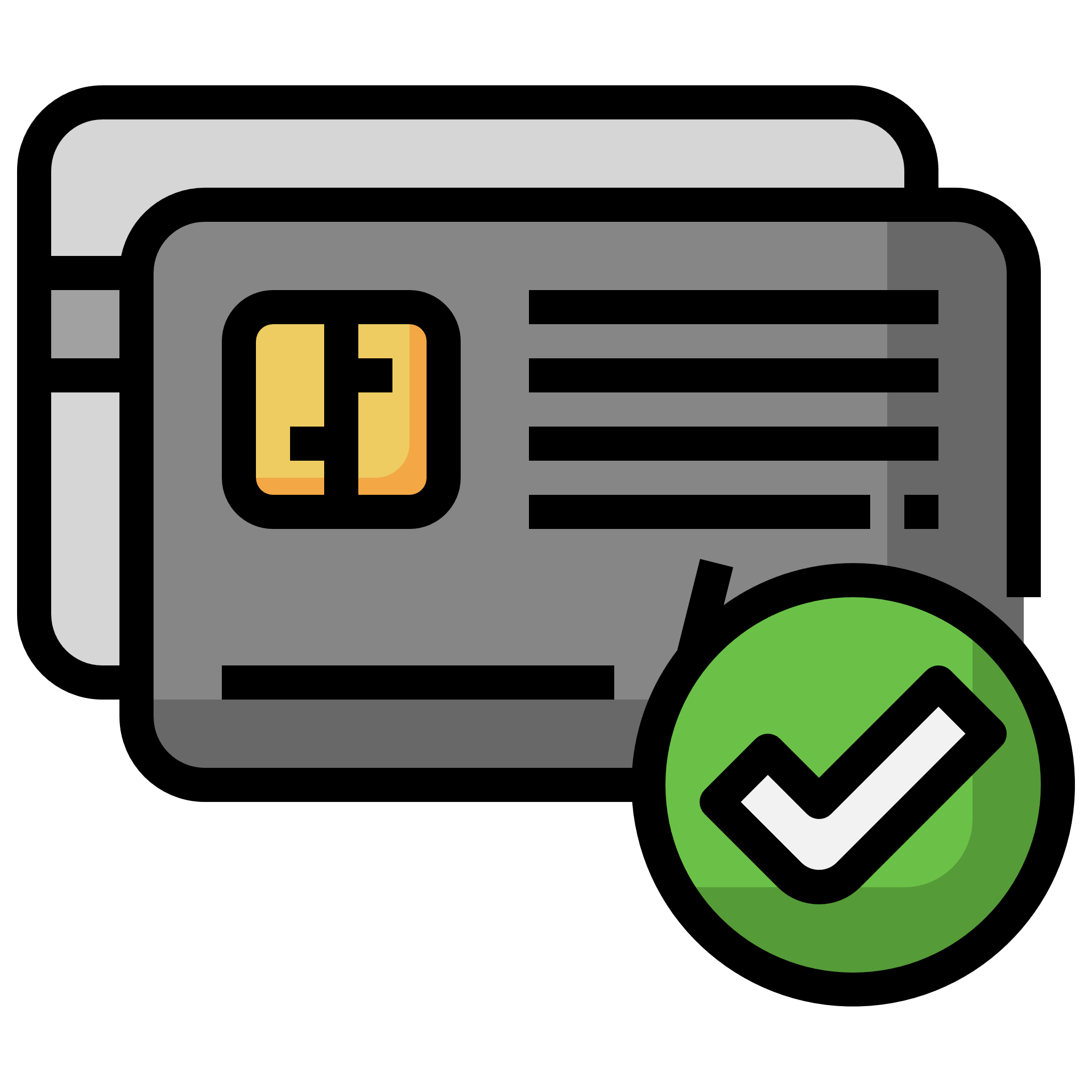 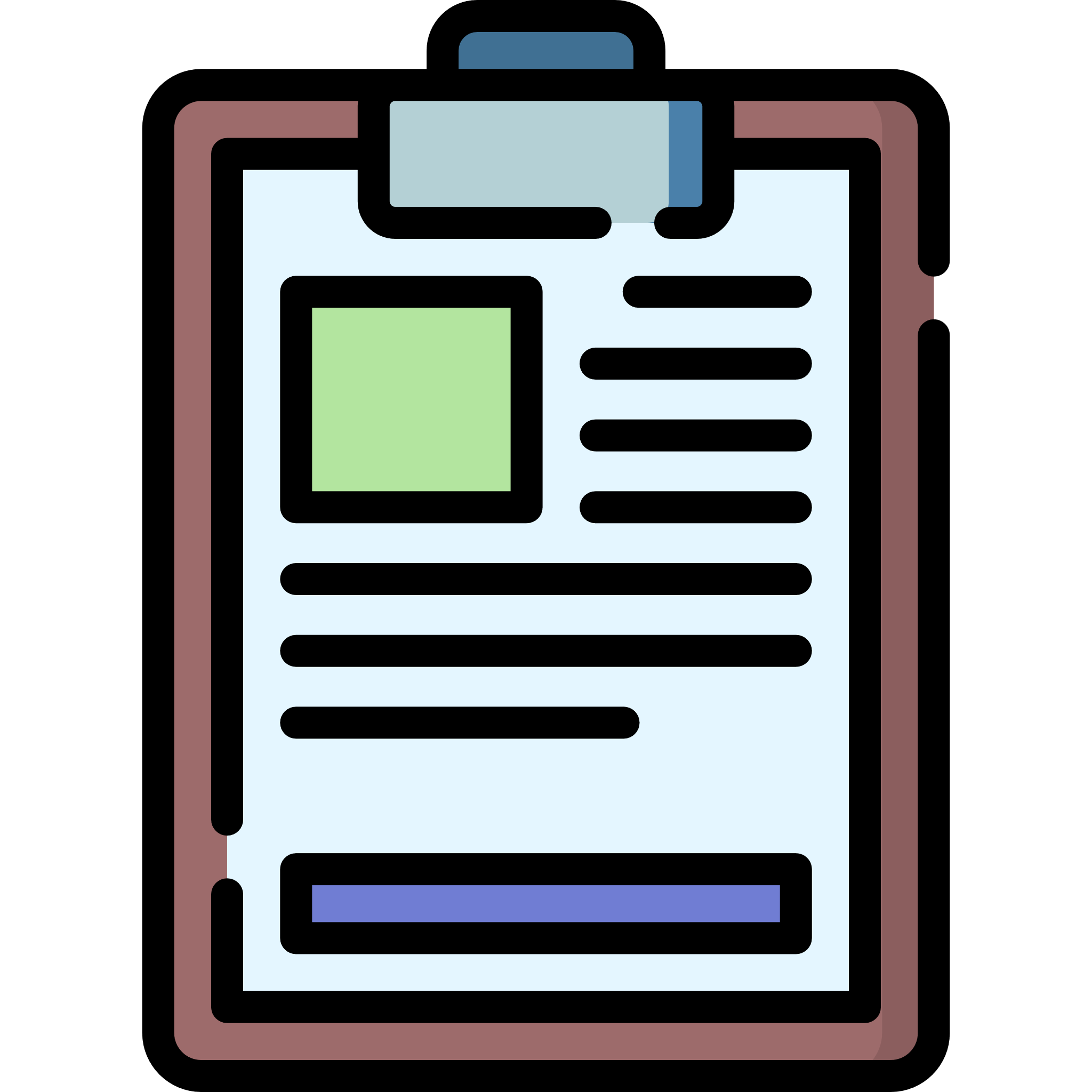 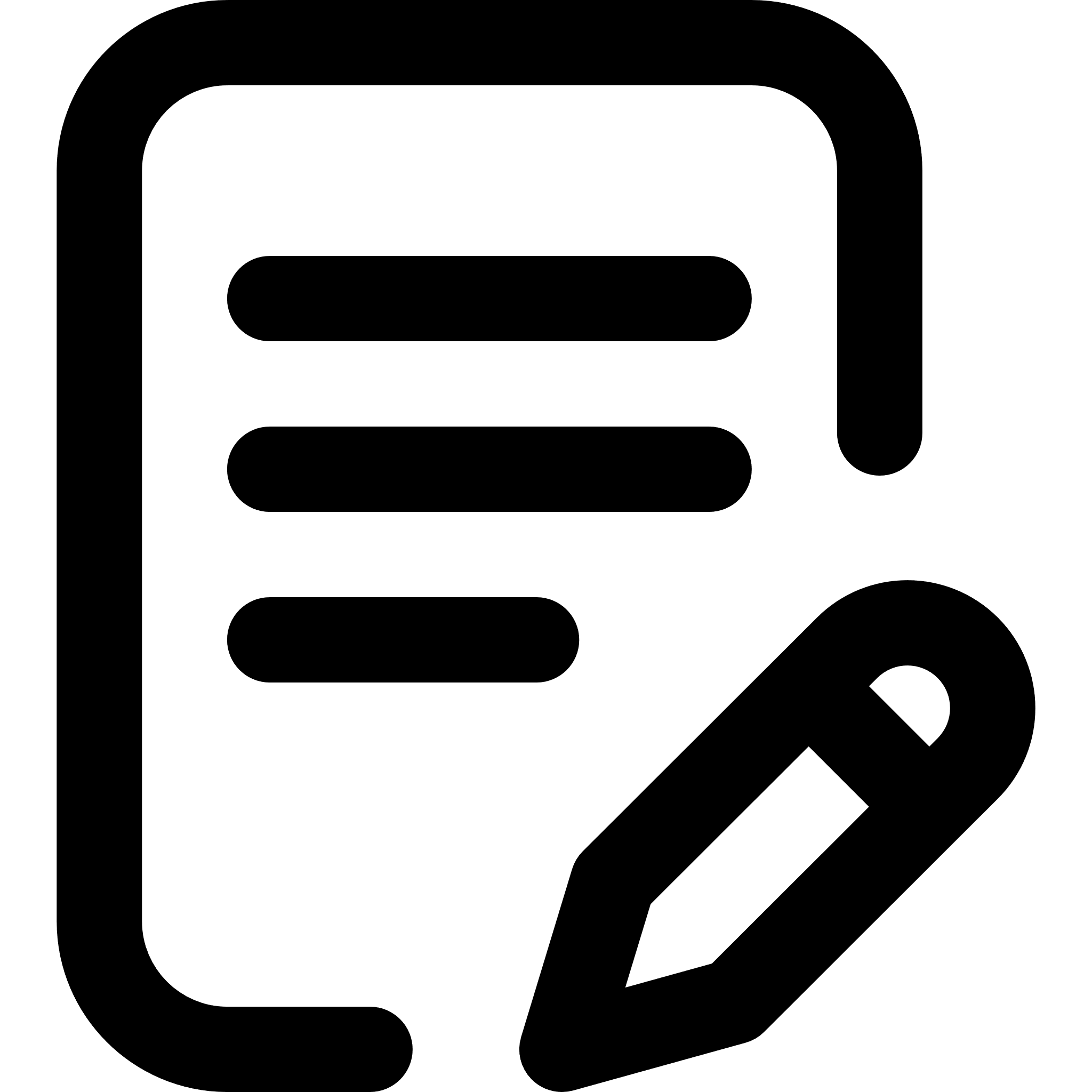 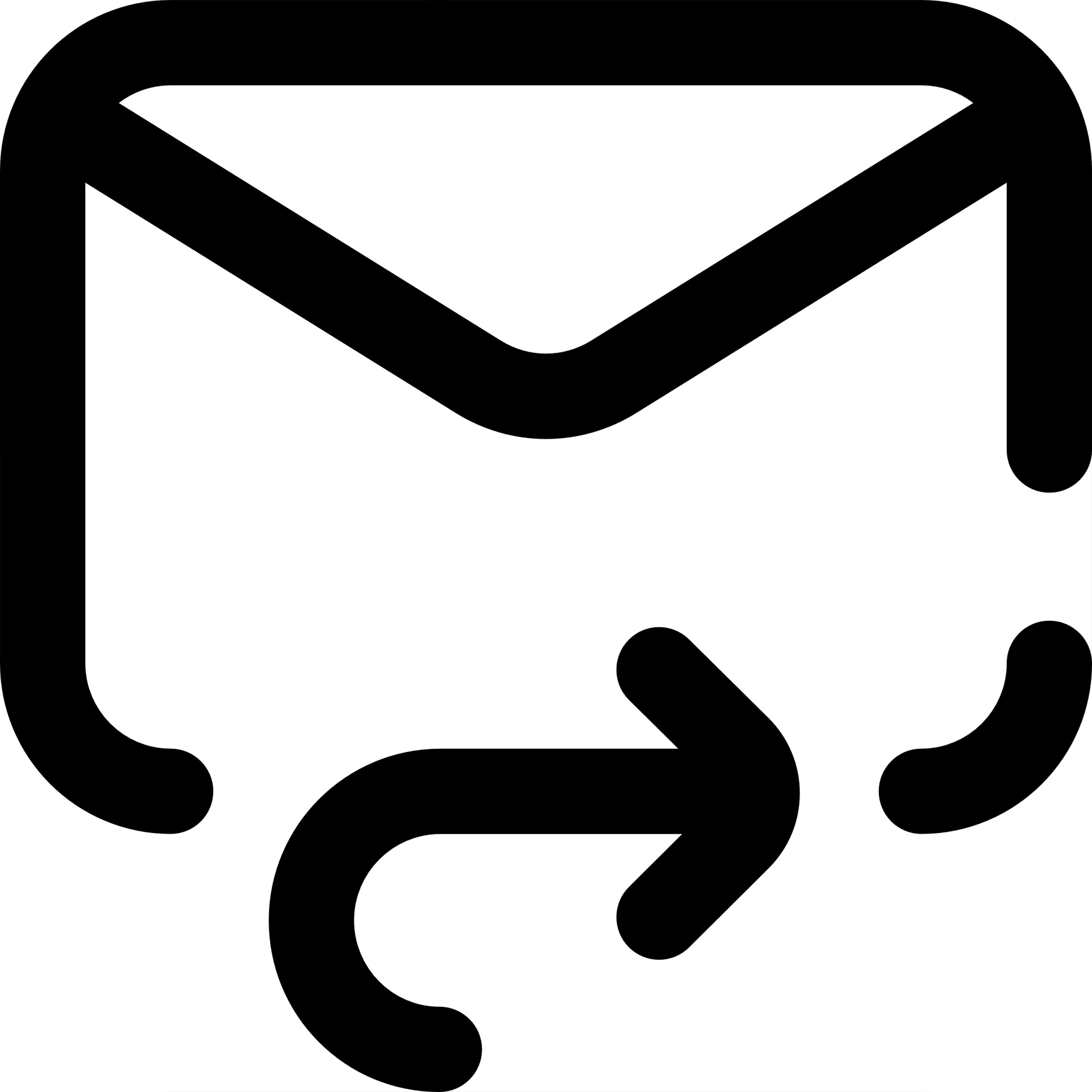 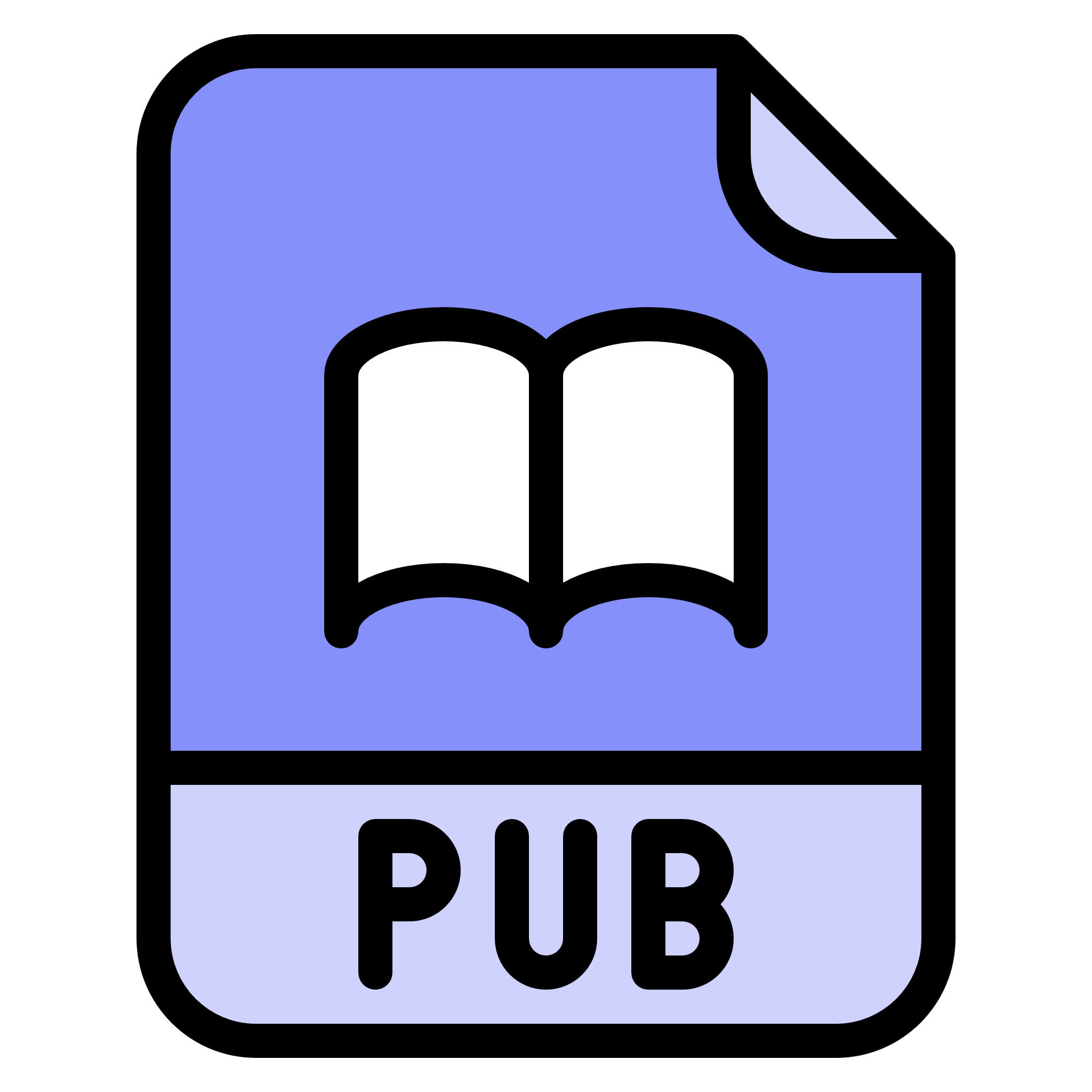 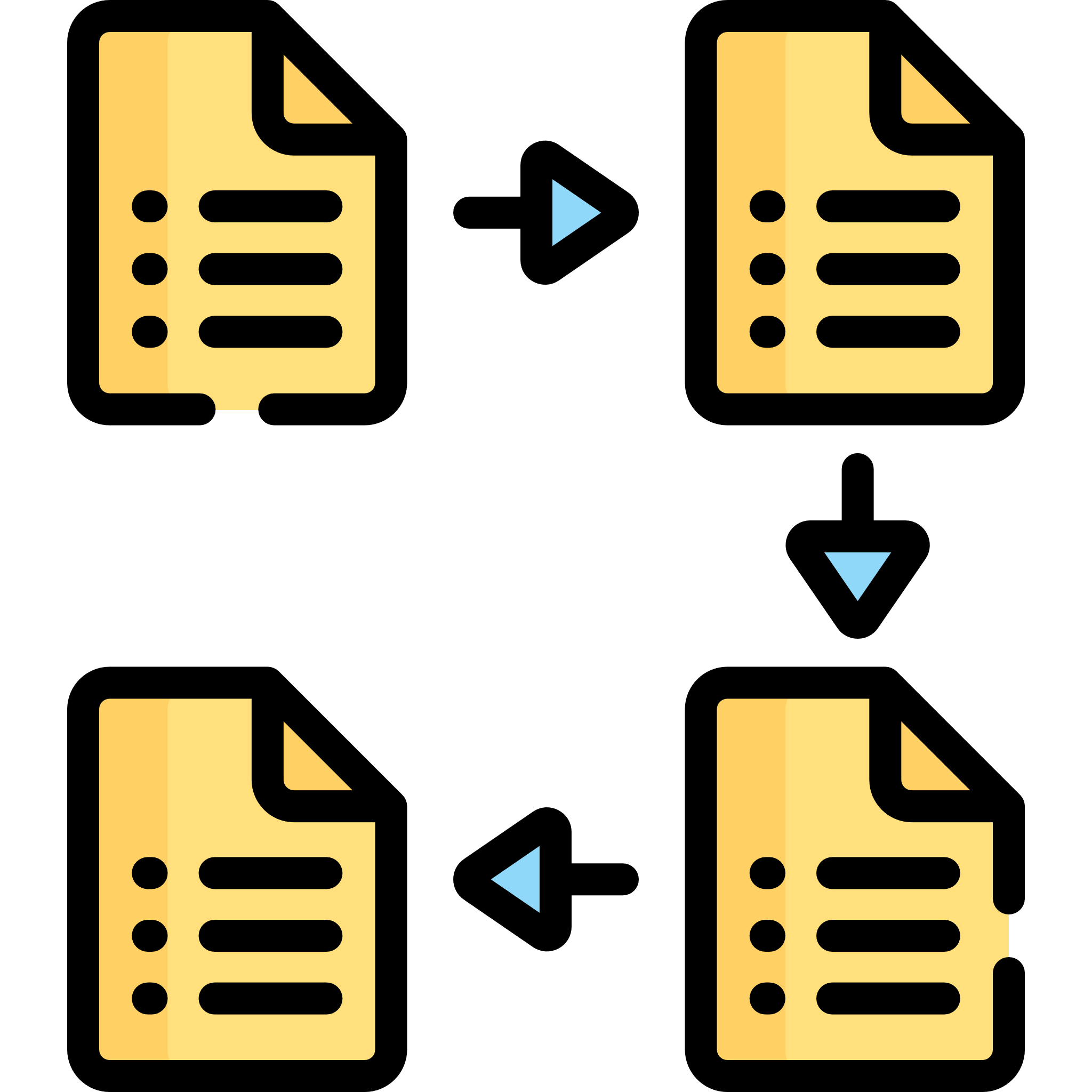 GAPREPROTOCOLO GERALSEFAZ/Coord. OrçamentoCGM/CCNPSECAD/ COPELPGMSEGOV/ PublicaçãoDa instrução processualDa instrução processualDa instrução processualDa instrução processualDa instrução processual#ItemSNN/A1Capa do Processo Administrativo registrado no Protocolo Geral e firmado pelo autor do processo.2Termo de autorização da Fase Interna de Licitação3Solicitação de compras/serviços com aprovação do ordenador de despesas (SDC)4Termo de Referência5Cotações de preços6Portaria de fiscal e gestor de contratos7Declaração de fiscal de contratosDa instrução processualDa instrução processualDa instrução processualDa instrução processualDa instrução processual#ItemSNN/A1Capa do Processo Administrativo registrado no Protocolo Geral e firmado pelo autor do processo.2Solicitação de compras/serviços com aprovação do ordenador de despesas3Cotações de preços4Termo de Referência5Checklist da unidade responsável pela parte instrutora do processo6Portaria de fiscal e gestor de contratos7Declaração de fiscal de contratosTermo de ReferênciaTermo de ReferênciaTermo de ReferênciaTermo de ReferênciaTermo de Referência#ItemSNN/A8Justificativa da necessidade da contratação e da escolha do bem ou serviço, inclusive, com a indicação dos resultados esperados9Indicação do valor de referência da contratação ou aquisição10Dotação orçamentária, incluindo ação e sub-ação, exceto para os casos de contratações por meio do Sistema de Registro de Preço11Especificações do bem ou serviço12No caso de fornecimento de bens, a definição dos métodos e estratégias de suprimento que deverá conter os critérios de aceitação do produto, o prazo e local de entrega e, se for o caso, a forma de acondicionamento, transporte e a necessidade de montagem ou instalação do produto13No caso de serviços, a definição dos métodos e estratégias de execução que deverá conter os critérios de aceitação, o cronograma e o local da prestação dos serviços14O órgão e a gerência responsáveis pelo acompanhamento, fiscalização e/ou recebimento dos bens e/ou serviços15Os critérios de avaliação e aceitabilidade da proposta16Os requisitos de qualificação técnica exigíveis para a habilitação do licitante, se for o caso17Os requisitos de qualificação econômico-financeira exigíveis para a habilitação do licitante, se for o caso18As responsabilidades, deveres e obrigações das partes19O prazo de garantia técnica do bem ou serviço, se for o caso20A definição e a previsão das condições da garantia contratual, se for o caso21A exigência de amostras, laudos, teste de conformidade, prova de conceito e/ou certificações como requisito técnico do objeto, se for o caso22A indicação da marca do produto como referência para melhor compreensão da demanda administrativa, acompanhada da expressão “ou similar” ou nos casos em que se comprovar, motivadamente, que a marca pretendida é a única que atenda às necessidades técnicas do órgão ou entidade contratante23A indicação do prazo de vigência do contrato e a possibilidade ou não de prorrogação24O índice de reajuste do contrato, para contratos que possam ultrapassar o exercício financeiro25A indicação da possibilidade ou não de subcontratação com os limites e responsabilidades do subcontratado26As sanções aplicáveis por ilícitos cometidos no curso do processo licitatório ou da execução contratual, observada a legislação que rege a matéria27As condições de pagamento, com indicação do órgão e da gerência responsável28Outras indicações específicas ou peculiares do objetoCotaçãoCotaçãoCotaçãoCotaçãoCotação#ItemSNN/A29Impressa em papel timbrado da empresa cotante30Foi apresentado marca do produto cotado31A cotação está datada e devidamente assinada pelo representante legal32Apresenta valores unitários e total33A cotação traz o valor total dos itens cotação em numeral e por extensoDa instrução processualDa instrução processualDa instrução processualDa instrução processualDa instrução processual#ItemSNN/A1Capa do Processo Administrativo registrado no Protocolo Geral e firmado pelo autor do processo.2Termo de autorização da Fase Interna de Licitação3Solicitação de compras/serviços com aprovação do ordenador de despesas (SDC)4Cotações de preços5Projeto básico6Projeto executivo7Memorial descritivo8Portaria de fiscal e gestor de contratos9Declaração de fiscal de contratos10Justificativa de BDI utilizado11Declaração de Adequação Orçamentária12Planilha referencial de Preço13PAC14Carta autorizativa de início da Fase Externa15Juntados outros documentos pertinentes